ПРОЕКТ«___» ________ 2022 г.                                                                                № ____О внесении изменений в муниципальную программу Предгорного муниципального округа Ставропольского края «Формирование 
современной городской среды», утвержденную постановлением администрации Предгорного муниципального округа Ставропольского края от 11 января 2021 г. № 04 «Об утверждении муниципальной программы Предгорного муниципального округа Ставропольского края «Формирование современной городской среды на 2018 – 2024 годы» (в редакции постановления администрации Предгорного муниципального округа Ставропольского края от 20 октября 2021 г. № 1704)В соответствии со статьей 179 Бюджетного кодекса Российской Федерации, приказом министерства строительства и жилищно-коммунального хозяйства Российской Федерации от 18.03.2019 № 162/пр «Об утверждении методических рекомендаций по подготовке государственных программ субъектов Российской Федерации и муниципальных программ формирования современной городской среды в рамках реализации федерального проекта «Формирование комфортной городской среды», постановлением администрации Предгорного муниципального округа Ставропольского края от 25 декабря 2020 г. № 98 «Об утверждении Порядка разработки, реализации и оценки эффективности муниципальных программ Предгорного муниципального округа Ставропольского края», распоряжением администрации Предгорного муниципального округа Ставропольского края от 28 декабря 2020 г. № 81-р «Об утверждении Методических указаний по разработке и реализации муниципальных программ Предгорного муниципального округа Ставропольского края», распоряжением администрации Предгорного муниципального округа Ставропольского края от 25 декабря 2020 г. № 73-р «Об утверждении перечня муниципальных программ Предгорного муниципального округа, планируемых к разработке», протоколом заседания общественной комиссии по проведению комиссионной оценки поступивших предложений, осуществлению контроля за реализацией муниципальной программы «Формирование современной городской среды на 2018-2024 годы» от «___» ____________ 2022 г. № ____, администрация Предгорного муниципального округа Ставропольского краяПОСТАНОВЛЯЕТ:1. Внести изменения в муниципальную программу «Формирование современной городской среды», утвержденную постановлением администрации Предгорного муниципального округа Ставропольского края от 11 января 2021 г. № 04 «Об утверждении муниципальной программы Предгорного муниципального округа Ставропольского края «Формирование современной городской среды на 2018 – 2024 годы» (в редакции постановления администрации Предгорного муниципального округа Ставропольского края от 20 октября 2021 г. № 1704), изложив ее в прилагаемой редакции.2. Разместить настоящее постановление на официальном сайте Предгорного муниципального округа Ставропольского края www.pmosk.ru в информационно – телекоммуникационной сети «Интернет».3. Контроль за выполнением настоящего постановления возложить на первого заместителя главы администрации Предгорного муниципального округа Ставропольского края Татарова А.Г.4. Настоящее постановление вступает в силу со дня его обнародования.Глава Предгорного муниципального округаСтавропольского края                                                                  Н.Н. БондаренкоПроект постановления вносит:Первый заместитель главы администрацииадминистрации Предгорного муниципального округа Ставропольского края                                А.Г. ТатаровПроект постановления визируют:Начальник отдела правового и кадровогообеспечения администрацииПредгорного муниципального округаСтавропольского края                                                                          Е.В.ЛевенкоНачальник финансового управленияадминистрации Предгорного муниципального округаСтавропольского края                                                                         Т. Б. ПодникНачальник отдела экономическогоразвития, торговли и стратегическогопланирования администрации Предгорного муниципального округа Ставропольского края                           Г.П. ИгнатенкоНачальник отдела по общими организационным вопросамадминистрации Предгорного муниципального округаСтавропольского края                                                                    Н.Ю. ХомутоваПроект постановления подготовил:Начальник управленияжилищно-коммунального и дорожногохозяйства администрации Предгорногомуниципального округа Ставропольского края                                С.В. ЯриковУТВЕРЖДЕНАпостановлением администрацииПредгорного муниципального округаСтавропольского краяот ________ 2022 г. № _____МУНИЦИПАЛЬНАЯ ПРОГРАММАПредгорного муниципального округа Ставропольского края «Формирование современной городской среды»ПАСПОРТмуниципальной программыПредгорного муниципального округа Ставропольского края «Формирование современной городской среды»Приоритеты и цели, реализуемой в Предгорном муниципальном округе Ставропольского края муниципальной политики в соответствующей сфере социально-экономического развития Предгорного муниципального округа Ставропольского краяПрограмма сформирована исходя из принципов долгосрочных целей социально-экономического развития округа и показателей (индикаторов) их достижения в соответствии с:Указом Президента Российской Федерации от 28 апреля 2008 г. № 607 «Об оценке эффективности деятельности органов местного самоуправления городских округов и муниципальных районов»;Указом Президента Российской Федерации от 07 мая 2018 г. № 204 
«О национальных целях и стратегических задачах развития Российской Федерации на период до 2024 года»; приоритетным проектом «Формирование комфортной городской среды», утверждённым президиумом Совета при Президенте Российской Федерации по стратегическому развитию и приоритетным проектам (протокол от 18 апреля 2017 г. № 5);национальным проектом «Жилье и городская среда», паспорт которого утверждён президиумом Совета при Президенте Российской Федерации по стратегическому развитию и национальным проектам (протокол 
от 24 декабря 2018 г. № 16);федеральным проектом «Формирование комфортной городской среды», паспорт которого утверждён протоколом заседания проектного комитета по национальному проекту «Жилье и городская среда» 
от 21 декабря 2018 г. № 3;правилами предоставлении и распределении субсидий из федерального бюджета бюджетам субъектов Российской Федерации на поддержку государственных программ субъектов Российской Федерации и муниципальных программ формирования современной городской среды, утвержденными постановления Правительства Российской Федерации 
от 10 февраля 2017 г. № 169;региональным проектом «Повышение комфортности городской среды Ставропольского края», паспорт которого утвержден советом при Губернаторе Ставропольского края по проектной деятельности (протокол от 13 декабря 2018 г. № 4);Стратегией социально-экономического развития Северо-Кавказского федерального округа до 2025 года, утвержденной распоряжением Правительства Российской Федерации от 06 сентября 2010 г. № 1485-р;Законом Ставропольского края от 27 декабря 2019 г. № 110-кз 
«О Стратегии социально-экономического развития Ставропольского края до 2035 года»;Стратегией социально-экономического развития Предгорного района до 2035 года, утвержденной решением совета депутатов от 23.12.2019 № 72;иными правовыми актами администрации Предгорного муниципального округа Ставропольского края.Стратегическая цель реализуемой в Предгорном муниципальном округе политики в сфере благоустройства – формирование привлекательной, комфортной и доступной городской среды, позволяющей повысить уровень жизни населения, а также создать комфортные условия для проживания.С учетом вышеуказанного приоритета целью Программы является:повышение качества и комфорта городской среды на территории Предгорного муниципального округа Ставропольского края, уровня благоустройства территорий соответствующего функционального назначения (площадей, набережных, улиц, пешеходных зон, скверов, парков, иных территорий) (далее - общественные территории), а также территорий, прилегающих к многоквартирным домам, расположенным на территории Предгорного муниципального округа Ставропольского края.Достижение цели Программы осуществляется путем решения задач и выполнения основных мероприятий подпрограмм Программы, взаимосвязанных по срокам, ресурсам и исполнителям:подпрограмма 1 «Современная городская среда»;подпрограмма 2 «Обеспечение реализации муниципальной программы Предгорного муниципального округа Ставропольского края «Формирование современной городской среды» и общепрограммные мероприятия».Сведения об индикаторах достижения целей Программы и показателях решения задач подпрограмм Программы, и их значениях приведены в приложении 1 к Программе.Перечень основных мероприятий подпрограмм Программы, направленных на достижение поставленных целей Программы и решение задач подпрограмм Программы приведен в приложении 2 к Программе.Сведения о весовых коэффициентах, присвоенных целям Программы и задачам подпрограмм Программы приведены в приложении 3 к Программе.Сведения об источнике информации и методике расчета индикаторов достижения целей Программы и показателей решения задач подпрограмм Программы приведены в приложении 4 к Программе.Объемы и источники финансового обеспечения по ответственному исполнителю, соисполнителям Программы, подпрограмм Программы и основным мероприятиям подпрограмм Программы приведены в приложении 5 к Программе.Объемы и источники финансового обеспечения благоустройства общественных территорий Предгорного муниципального округа Ставропольского края в рамках иных государственных программ Ставропольского края и муниципальных программ Предгорного муниципального округа Ставропольского края приведены в приложении 6.Паспорта подпрограмм Программы приведены в приложениях 7 и 12 к Программе.	Адресный перечень общественных территорий, нуждающихся в благоустройстве (с учетом их физического состояния) и подлежащих благоустройству в 2018-2024 годах приведен в приложении 8.	Визуализированный перечень образцов элементов благоустройства, предлагаемых к размещению на дворовой территории многоквартирного дома, сформированный исходя из минимального перечня работ по благоустройству дворовых территорий приведен в приложении 9.	Адресный перечень дворовых территорий, нуждающихся в благоустройстве (с учетом их физического состояния) и подлежащих благоустройству, исходя из минимального перечня работ по благоустройству, в 2018 – 2024 годах приведен в приложении 10.	Адресный перечень объектов недвижимого имущества (включая объекты незавершенного строительства) и земельных участков, находящихся в собственности (пользовании) юридических лиц и индивидуальных предпринимателей, которые подлежат благоустройству за счет средств указанных лиц в 2018 - 2024 годах приведен в приложении 11.Характеристикасферы реализации программы, описание основных проблем в указанной сфере и мероприятия по достижению целей Программы	Анализ сферы благоустройства в Предгорном муниципальном округе Ставропольского края показал, что в последние годы в Предгорном муниципальном округе Ставропольского края проводилась целенаправленная работа по благоустройству общественных территорий и дворовых территорий.	В то же время в вопросах благоустройства Предгорного муниципального округа Ставропольского края имеется ряд проблем: низкий уровень экономической привлекательности общественных территорий из-за наличия инфраструктурных проблем, низкий уровень благоустройства дворовых территорий, низкий уровень вовлеченности граждан в реализацию мероприятий по благоустройству общественных территорий, а также дворовых территорий многоквартирных домов.	1. Мероприятия по благоустройству общественных территорий.	На территории Предгорного муниципального округа Ставропольского края имеются общественные территории (проезды, центральные улицы, площади, скверы, парки, детские, спортивные, игровые площадки и т.д.), уровень благоустройства которых не отвечает современным требованиям и требует комплексного подхода к благоустройству, включающего в себя ремонт городских тротуаров, обеспечение освещения общественных территорий, установку скамеек, установку урн для мусора, оборудование автомобильных парковок, озеленение территорий общего пользования, установку малых архитектурных форм.	Общее количество общественных территорий в Предгорном муниципальном округе Ставропольского края составляет 61 ед., из них количество благоустроенных общественных территорий общего пользования по состоянию на 23.04.2021 г. составляет 23 ед.	Таким образом, общее количество общественных территорий, нуждающихся в благоустройстве по состоянию на 23.04.2021 г. составляет 
38 ед.	Адресный перечень общественных территорий, нуждающихся в благоустройстве (с учетом их физического состояния) и подлежащих благоустройству в 2018 – 2024 годах (далее –Адресный перечень общественных территорий), приведен в приложении 8 к Программе. Физическое состояние общественной территории и необходимость ее благоустройства определяются по результатам инвентаризации общественной территории, проведенной в порядке, установленном Постановлением Правительства Ставропольского края от 13 июля 2017 г.
№ 279-п «Об утверждении Порядка проведения инвентаризации дворовых территорий, общественных территорий, уровня благоустройства индивидуальных жилых домов и земельных участков, предоставленных для их размещения, расположенных на территории муниципальных образований Ставропольского края» (далее – Порядок по инвентаризации). В рамках Адресного перечня общественных территорий справочно указаны общественные территории, благоустройство которых выполняется в рамках иных муниципальных программ Предгорного муниципального округа Ставропольского края.	Администрация Предгорного муниципального округа Ставропольского края вправе исключать из Адресного перечня общественных территорий, территории, расположенные вблизи многоквартирных домов, физический износ основных конструктивных элементов (крыша, стены, фундамент) которых превышает 70 процентов, а также территории, которые планируются к изъятию для муниципальных или государственных нужд в соответствии с генеральным планом Предгорного муниципального округа Ставропольского края при условии одобрения решения об исключении указанных территорий из Адресного перечня общественных территорий межведомственной комиссией по формированию современной городской среды в Ставропольском крае, сформированной и действующей в соответствии с постановлением Губернатора Ставропольского края от 6 февраля 2017 г. 
№ 64 «О межведомственной комиссии по формированию современной городской среды в Ставропольском крае» (далее – межведомственная комиссия), в порядке, установленном межведомственной комиссией.	При выполнении работ по благоустройству общественных территорий с использованием средств субсидии из бюджета Ставропольского края бюджетам муниципальных образований Ставропольского края на реализацию программ формирования современной городской среды, в рамках государственной программы Ставропольского края «Формирование современной городской среды», утвержденной постановлением Правительства Ставропольского края от 23 августа 2017 г. № 332-п (далее соответственно – субсидия, государственная программа Ставропольского края), администрация Предгорного муниципального округа Ставропольского края заключает соглашения по результатам закупки товаров, работ и услуг для обеспечения муниципальных нужд в целях реализации программы не позднее 1 июля года предоставления субсидии, за исключением:	случаев обжалования действий (бездействия) заказчика и (или) комиссии по осуществлению закупок и (или) оператора электронной площадки при осуществлении закупки товаров, работ, услуг в порядке, установленном законодательством Российской Федерации, при которых срок заключения таких соглашений продлевается на срок указанного обжалования;	случаев проведения повторного конкурса или новой закупки, если конкурс признан не состоявшимся по основаниям, предусмотренным законодательством Российской Федерации, при которых срок заключения таких соглашений продлевается на срок проведения конкурсных процедур;	случаев заключения таких соглашений в пределах экономии средств при расходовании субсидии в целях реализации муниципальных программ, в том числе мероприятий по цифровизации муниципального хозяйства, включенных в муниципальную программу, при которых срок заключения таких соглашений продлевается на срок до 15 декабря года предоставления субсидии.	При выполнении работ по благоустройству общественных территорий с использованием средств субсидии, администрация Предгорного муниципального округа Ставропольского края, устанавливает минимальный трёхлетний гарантийный срок на результаты выполненных работ по благоустройству общественных территорий, софинансируемых за счет средств субсидии.	В целях обеспечения эффективности использования средств бюджетной системы Российской Федерации, при выполнении работ по благоустройству общественных территорий с использованием средств субсидии, администрация Предгорного муниципального округа Ставропольского края, обеспечивает синхронизацию мероприятий в рамках программы с реализуемыми в Предгорном муниципальном округе Ставропольского края мероприятиями в сфере обеспечения доступности городской среды для маломобильных групп населения, мероприятиями по преобразованию отрасли городского хозяйства посредством внедрения цифровых технологий и платформенных решений (далее – цифровизация городского хозяйства), а также мероприятиями в рамках национальных проектов «Демография», «Образование», «Экология», «Безопасные и качественные автомобильные дороги», «Культура», «Малое и среднее предпринимательство и поддержка индивидуальной предпринимательской инициативы» в соответствии с перечнем таких мероприятий и методическими рекомендациями по синхронизации мероприятий в рамках государственных и муниципальных программ, утверждаемыми Министерством строительства и жилищно-коммунального хозяйства Российской Федерации, а также с реализуемыми в Предгорном муниципальном округе Ставропольского края федеральными, региональными и муниципальными программами (планами) строительства (реконструкции, ремонта) объектов недвижимого имущества, программами по ремонту и модернизации инженерных сетей и иных объектов, расположенных на соответствующей территории.	При выполнении работ по благоустройству общественных территорий с использованием средств субсидии, администрация Предгорного муниципального округа Ставропольского края проводит мероприятий по благоустройству общественных территорий с учетом необходимости обеспечения физической, пространственной и информационной доступности зданий, сооружений, общественных территорий для инвалидов и других маломобильных групп населения, техническое состояние которых не соответствует требованиям охраны здоровья (противопожарным, санитарно-гигиеническим, конструктивным, технологическим, планировочным требованиям, предотвращающим получение заболеваний и травм) и не отвечает техническим требованиям для беспрепятственного передвижения маломобильных групп населения по территории Предгорного муниципального округа Ставропольского края.2. Мероприятия по благоустройству дворовых территорий.	На территории Предгорного муниципального округа Ставропольского края имеются дворовые территории многоквартирных домов, уровень благоустройство которых не отвечает современным требованиям.	Общее количество дворовых территорий в Предгорном муниципальном округе Ставропольского края составляет 225 ед., из них количество благоустроенных дворовых территорий общего пользования по состоянию на 23.04.2021 г. составляет 131 ед.	Таким образом, общее количество дворовых территорий, нуждающихся в благоустройстве по состоянию на 23.04.2021 г. составляет 94 ед.	Работы по благоустройству дворовых территорий в Предгорном муниципальном округе Ставропольского края могут выполняться в соответствии с минимальным и (или) дополнительным перечнем видов таких работ.	Минимальный перечень видов работ по благоустройству дворовых территорий включает в себя работы по обеспечению освещения дворовых территорий, ремонту дворовых проездов, установке скамеек и урн (далее – минимальный перечень видов работ по благоустройству дворовых территорий). Визуализированный перечень образцов элементов благоустройства, предлагаемых к размещению на дворовой территории, сформированный исходя из минимального перечня работ по благоустройству дворовых территорий приведен в приложении 9 к Программе.	Дополнительный перечень видов работ по благоустройству дворовых территорий в Предгорном муниципальном округе Ставропольского края включает в себя работы по оборудованию детских и (или) спортивных площадок, автомобильных парковок, озеленению дворовых территорий, установке малых архитектурных форм (далее – дополнительный перечень видов работ по благоустройству дворовых территорий).	Софинансирование за счет субсидии работ, предусмотренных минимальным перечнем видов работ по благоустройству дворовых территорий и дополнительным перечнем видов работ по благоустройству дворовых территорий, осуществляется при наличии решения собственников помещений в многоквартирном доме о принятии созданного в результате благоустройства имущества в состав общего имущества многоквартирного дома.	Софинансирование за счет субсидии работ, предусмотренных минимальным перечнем видов работ по благоустройству дворовых территорий, осуществляется при наличии решения собственников помещений в многоквартирном доме о трудовом участии собственников помещений многоквартирных домов, собственников иных зданий и сооружений, расположенных в границах дворовой территории, подлежащей благоустройству (далее – заинтересованные лица) в реализации мероприятий по благоустройству дворовой территории в форме однодневного субботника, оформляемого соответствующим актом Управления жилищно-коммунального и дорожного хозяйства администрации Предгорного муниципального округа Ставропольского края.	Обязанность по подтверждению факта проведения однодневного субботника по уборке дворовой территории в Предгорном муниципальном округе Ставропольского края возлагается на управление жилищно-коммунального и дорожного хозяйства администрации Предгорного муниципального округа Ставропольского края.	В случае предоставления субсидии из федерального бюджета в рамках федерального проекта «Формирование комфортной городской среды» национального проекта «Жилье и городская среда», софинансирование за счет субсидии работ, предусмотренных дополнительным перечнем видов работ по благоустройству дворовых территорий, осуществляется при наличии решения собственников помещений в многоквартирном доме о софинансировании заинтересованными лицами в размере не менее 20 процентов стоимости выполнения таких работ. Такое условие распространяется на дворовые территории, включенные в муниципальные программы после вступления в силу постановления Правительства Российской Федерации от 9 февраля 2019 г. № 106 «О внесении изменений в приложение № 15 к государственной программе Российской Федерации «Обеспечение доступным и комфортным жильем и коммунальными услугами граждан Российской Федерации».	Адресный перечень дворовых территорий, нуждающихся в благоустройстве (с учетом их физического состояния) и подлежащих благоустройству, исходя из минимального перечня работ по благоустройству, в 2018 – 2024 годах, приведен в приложении 10 к Программе (далее – Адресный перечень дворовых территорий).	Очередность благоустройства определяется в порядке поступления предложений заинтересованных лиц об их участии в выполнении указанных работ. Физическое состояние дворовой территории и необходимость ее благоустройства определяются по результатам инвентаризации дворовой территории, проведенной в порядке, установленном Порядком по инвентаризации.	Администрация Предгорного муниципального округа Ставропольского края вправе исключать из Адресного перечня дворовых территорий дворовые территории, расположенные вблизи многоквартирных домов, физический износ основных конструктивных элементов (крыша, стены, фундамент) которых превышает 70 процентов, а также территории, которые планируются к изъятию для муниципальных и государственных нужд в соответствии с генеральным планом Предгорного муниципального округа Ставропольского края при условии одобрения решения об исключении указанных территорий из адресного перечня дворовых территорий межведомственной комиссией, в порядке, установленном межведомственной комиссией.	Администрация Предгорного муниципального округа Ставропольского края вправе исключать из Адресного перечня дворовых территорий дворовые территории, собственники помещений многоквартирных домов которых приняли решение об отказе от благоустройства дворовой территории в рамках реализации соответствующей Программы или не приняли решения о благоустройстве дворовой территории в сроки, установленные Программой. При этом исключение дворовой территории из адресного перечня дворовых территорий, подлежащих благоустройству в рамках реализации программы, возможно только при условии одобрения соответствующего решения администрации Предгорного муниципального округа Ставропольского края межведомственной комиссией в порядке, установленном комиссией.	При выполнении работ по благоустройству дворовых территорий с использованием средств субсидии, администрацией Предгорного муниципального округа Ставропольского края обеспечивается реализация мероприятий по проведению работ по образованию земельных участков, на которых расположены многоквартирные дома, входящие в благоустраиваемую дворовую территорию.	При выполнении работ по благоустройству дворовых территорий с использованием средств субсидии, администрация Предгорного муниципального округа Ставропольского края заключает соглашения по результатам закупки товаров, работ и услуг для обеспечения муниципальных нужд в целях реализации программы не позднее 1 мая года предоставления субсидии, за исключением случаев обжалования действий (бездействия) заказчика и (или) комиссии по осуществлению закупок и (или) оператора электронной площадки при осуществлении закупки товаров, работ, услуг в порядке, установленном законодательством Российской Федерации, при которых срок заключения таких соглашений продлевается на срок указанного обжалования.	При выполнении работ по благоустройству дворовых территорий с использованием средств субсидии, администрация Предгорного муниципального округа Ставропольского края, устанавливает минимальный трёхлетний гарантийный срок на результаты выполненных работ по благоустройству дворовых территорий, софинансируемых за счет средств субсидии.	В соответствии с государственной программой Ставропольского края, расходование средств субсидии, предоставленной муниципальному образованию края на выполнение работ по благоустройству дворовых территорий, может осуществляться по решению администрации Предгорного муниципального округа Ставропольского края одним из следующих способов:	1) посредством предоставления субсидий муниципальным бюджетным и автономным учреждениям Предгорного муниципального округа Ставропольского края, в том числе субсидий на финансовое обеспечение выполнения ими муниципального задания;	2) посредством закупки товаров, работ и услуг для обеспечения муниципальных нужд (за исключением бюджетных ассигнований для обеспечения выполнения функций муниципальных казенных учреждений и бюджетных ассигнований на осуществление бюджетных инвестиций в объекты муниципальной собственности, переданные муниципальным казенным учреждениям в оперативное управление);	3) посредством предоставления субсидий юридическим лицам (за исключением субсидии муниципальным бюджетным и автономным учреждениям Предгорного муниципального округа Ставропольского края, индивидуальным предпринимателям, физическим лицам на возмещение затрат по выполнению работ по благоустройству дворовых территорий в муниципальном образовании края (в случае, если подлежащая благоустройству дворовая территория образована земельными участками, находящимися полностью или частично в частной собственности).	Администрация Предгорного муниципального округа Ставропольского края самостоятельно определяет способ, форму и порядок расходования субсидии, предоставляемой на выполнение работ по благоустройству дворовых территорий в Предгорном муниципальном округе Ставропольского края, в соответствии с законодательством Российской Федерации и законодательством Ставропольского края.	В целях обеспечения эффективности использования средств бюджетной системы Российской Федерации, при выполнении работ по благоустройству общественных территорий и (или) дворовых территорий с использованием средств субсидии, администрация Предгорного муниципального округа Ставропольского края, обеспечивает синхронизацию мероприятий в рамках программы с реализуемыми в Предгорном муниципальном округе Ставропольского края мероприятиями в сфере обеспечения доступности городской среды для маломобильных групп населения, цифровизации городского хозяйства, а также мероприятиями в рамках национальных проектов «Демография», «Образование», «Экология», «Безопасные и качественные автомобильные дороги», «Культура», «Малое и среднее предпринимательство и поддержка индивидуальной предпринимательской инициативы» в соответствии с перечнем таких мероприятий и методическими рекомендациями по синхронизации мероприятий в рамках государственных и муниципальных программ, утверждаемыми Министерством строительства и жилищно-коммунального хозяйства Российской Федерации, а также с реализуемыми в Предгорном муниципальном округе Ставропольского края федеральными, региональными и муниципальными программами (планами) строительства (реконструкции, ремонта) объектов недвижимого имущества, программами по ремонту и модернизации инженерных сетей и иных объектов, расположенных на соответствующей территории.	При выполнении работ по благоустройству общественных территорий и (или) дворовых территорий с использованием средств субсидии, администрация Предгорного муниципального округа Ставропольского края проводит мероприятия по благоустройству общественных территорий и (или) дворовых территорий с учетом необходимости обеспечения физической, пространственной и информационной доступности зданий, сооружений указанных территорий для инвалидов и других маломобильных групп населения.3. Мероприятия по благоустройству объектов недвижимого имущества (включая объекты незавершенного строительства) и земельных участков, находящихся в собственности (пользовании) юридических лиц и индивидуальных предпринимателей.	По итогам проведенной инвентаризации на территории Предгорного муниципального округа Ставропольского края объекты недвижимого имущества (включая объекты незавершенного строительства) и земельные участки, находящиеся в собственности (пользовании) юридических лиц и индивидуальных предпринимателей, которые подлежат благоустройству не позднее 2024 года, за счет средств указанных лиц, в соответствии с Правилами благоустройства территории Предгорного муниципального округа Ставропольского края, утвержденными Решением Думы Предгорного муниципального округа Ставропольского края от 04 марта 2021 г. № 21 (далее соответственно – объекты недвижимого имущества, Правила благоустройства) по состоянию на 23.04.2021 отсутствуют. 	При выявлении таких объектов недвижимого имущества работы по благоустройству будут, осуществляются в соответствии с Правилами благоустройства за счет средств юридических лиц и индивидуальных предпринимателей, в собственности (пользовании) которых находятся указанные объекты, в рамках соглашений между администрацией Предгорного муниципального округа Ставропольского края и собственниками (пользователями) в срок не позднее 2024 года.4. Мероприятия по инвентаризации уровня благоустройства индивидуальных жилых домов и земельных участков, предоставленных для их размещения, с заключением по результатам инвентаризации соглашений с собственниками (пользователями) указанных домов (собственниками (пользователями) земельных участков) об их благоустройстве не позднее 2024 года в соответствии с Правилами благоустройства (далее – индивидуальные жилые дома).	В рамках Программы осуществляются мероприятия по инвентаризации уровня благоустройства индивидуальных жилых домов и земельных участков, предоставленных для их размещения, с заключением по результатам инвентаризации соглашений с собственниками (пользователями) указанных домов (собственниками (пользователями) земельных участков) об их благоустройстве не позднее 2024 года в соответствии с Правилами благоустройства.	По состоянию на 23.04.2021 г. на территории Предгорного муниципального округа Ставропольского края расположены 28998 индивидуальных жилых домов. По итогам проведенной инвентаризации все дома признаны соответствующими Правилам благоустройства. 5. Мероприятия по вовлечению граждан, в реализацию мероприятий по благоустройству общественных территорий, а также дворовых территорий.	Для достижения цели национального проекта «Жилье и городская среда» по созданию механизма прямого участия граждан в формировании комфортной городской среды, по увеличению доли граждан, принимающих участие в решении вопросов развития городской среды, до 30 процентов, проводятся мероприятия по вовлечению граждан в реализацию мероприятий по благоустройству общественных территорий, а также дворовых территорий.	В целях обеспечения общественного контроля за реализацией муниципальной программы, расширения участия общественности в ее реализации, распоряжением администрации Предгорного муниципального округа Ставропольского края от 12.01.2021 № 03-р «О создании общественной комиссии по проведению комиссионной оценки поступивших предложений, осуществлению контроля за реализацией организации общественного обсуждения муниципальной программы «Формирование современной городской среды на 2018-2024 годы» создана и осуществляет свою деятельность общественная комиссия по формированию современной городской среды (далее – общественная комиссия).	Постановлением администрации Предгорного муниципального округа Ставропольского края от 12 апреля 2021 г. № 808 «Об утверждении Порядка проведения общественного обсуждения проекта муниципальной программы Предгорного муниципального округа Ставропольского края «Формирование современной городской среды на 2018 – 2024 годы», установлена процедура проведения общественных обсуждений проекта изменений в программу, в том числе с использованием информационно-телекоммуникационной сети «Интернет». Срок проведения общественных обсуждений проектов изменений в Программу составляет не менее 30 календарных дней со дня опубликования таких проектов изменений в Программу.	В ходе проведения процедуры общественных обсуждений администрацией Предгорного муниципального округа Ставропольского края и общественной комиссией обеспечивается учет предложений заинтересованных лиц о включении дворовой территории, общественной территории в Программу.	В полномочия общественной комиссии входит осуществление контроля за ходом выполнения Программы, включая проведение оценки предложений заинтересованных лиц.	Администрацией Предгорного муниципального округа Ставропольского края и общественной комиссией обеспечивается актуализация Программы по результатам проведения рейтингового голосования по выбору общественных территорий (далее – голосование). Голосование проводится в соответствии с Порядком проведения рейтингового голосования по выбору проектов благоустройства общественных территорий муниципальных образований Ставропольского края, подлежащих благоустройству в первоочередном порядке в соответствии с муниципальными программами муниципальных образований Ставропольского края, предусматривающими мероприятия по формированию современной городской среды в Ставропольском крае, утвержденным постановлением Правительства Ставропольского края 
от 31 января 2019 г. № 37-п «О некоторых мерах по организации рейтингового голосования по формированию современной городской среды в Ставропольском крае» и муниципальными правовыми актами.	В целях достижения показателя национального проекта «Жилье и городская среда» «Доля граждан, принявших участие в решении вопросов развития городской среды от общего количества граждан в возрасте 
от 14 лет, проживающих в муниципальных образованиях, на территории которых реализуются проекты по созданию комфортной городской среды» запланировано обеспечение участия в голосовании в 2024 году 27354 граждан, в возрасте от 14 лет, проживающих на территории Предгорного муниципального округа Ставропольского края, что составляет 30 % общей численности граждан в возрасте от 14 лет, проживающих на территории Предгорного муниципального округа Ставропольского края._______________________________ПРИЛОЖЕНИЕ 1к муниципальной программе Предгорного муниципального округа Ставропольского края «Формирование современной городской среды»СВЕДЕНИЯоб индикаторах достижения целей муниципальной программыПредгорного муниципального округа Ставропольского края «Формирование современной городской среды» 
и показателях решения задач подпрограмм Программы, и их значенияхПРИЛОЖЕНИЕ 2к муниципальной программе Предгорногомуниципального округа Ставропольского края«Формирование современной городской среды»ПЕРЕЧЕНЬосновных мероприятий подпрограмм ПрограммыПРИЛОЖЕНИЕ 3к муниципальной программе Предгорногомуниципального округа Ставропольского края«Формирование современной городской среды»СВЕДЕНИЯо весовых коэффициентах, присвоенных целям Программы, задачам подпрограмм ПрограммыПРИЛОЖЕНИЕ 4к муниципальной программе Предгорного муниципального округа Ставропольского края «Формирование современной городской среды»СВЕДЕНИЯ об источнике информации и методике расчета индикаторов достижения целей Программы и показателей решения задач подпрограмм ПрограммыПРИЛОЖЕНИЕ 5к муниципальной программе Предгорного муниципального округа Ставропольского края «Формирование современной городской среды»ОБЪЕМЫ И ИСТОЧНИКИфинансового обеспечения Программы	объемы и источникифинансового обеспечения благоустройства общественных территорий Предгорного муниципального округа Ставропольского края в рамках иных государственных программ Ставропольского края и муниципальных программ Предгорного муниципального округа Ставропольского краяПРИЛОЖЕНИЕ 7к муниципальной программе Предгорногомуниципального округа Ставропольского края«Формирование современной городской среды»ПОДПРОГРАММА 1«Современная городская среда» муниципальной программы Предгорного муниципального округа Ставропольского края«Формирование современной городской среды»ПАСПОРТ подпрограммы 1 «Современная городская среда» муниципальной программы Предгорного муниципального округа Ставропольского края «Формирование современной городской среды»Характеристика основных мероприятий подпрограммыПодпрограммой предусмотрена реализация следующих основных мероприятий:1. Благоустройство общественных территорий.В рамках данного основного мероприятия Подпрограммы предполагается комплексное благоустройство общественных территорий, в том числе:монтаж малых архитектурных форм, скамеек на чугунных опорах, литых чугунных декоративных урн, чугунных пяти-рожковых светильников с ртутными лампами;озеленение клумб и цветников;монтаж системы наружного видеонаблюдениясанитарный спил деревьев, корчёвка пней, формовочная обрезка деревьев, подготовка почвы под цветники;общестроительные работы по восстановлению ограждений территории;облицовка каменных ограждений территории полированным гранитом и известняком с устройством кордонного камня;монтаж решетчатых ограждений и въездных ворот с последующей грунтовкой и покраской эмалью по металлу;закладка необходимых инженерных коммуникаций для обеспечения работы декоративных светильников, прожекторов, а также камер наружного видеонаблюдения;устройство бетонной подготовки под аллейные дорожки с закладкой фундаментов под малые архитектурные формы (скамейки, урны, фонари);мощение аллейных дорожек мелкоразмерной вибропрессованной тротуарной плиткой;облицовка ступеней полированными гранитными плитами и т.д..Реализация данного основного мероприятия Подпрограммы позволит обеспечить увеличение количества благоустроенных общественных территорий с 2 единиц в 2017 году до 61 единицы в 2024 году.Ответственным исполнителем данного основного мероприятия Подпрограммы является управление ЖКХ.Соисполнителем данного основного мероприятия Подпрограммы являются управление архитектуры и градостроительства и управление имущественных отношений. В реализации данного основного мероприятия участвуют МКУ «ЖКХ и благоустройства» ПМО СК, управляющие организации и ТСЖ многоквартирных домов (по согласованию), собственники помещений, проживающие в многоквартирных домах, собственники иных зданий и сооружений, расположенных в границах дворовой территории (по согласованию).2. Благоустройство дворовых территорий.В рамках основного мероприятия предполагается выполнение работ по благоустройству дворовых территорий общего пользования, включающих работы по обеспечению освещения дворовых территорий, ремонту дворовых проездов, установке скамеек и урн и т.д.Реализация данного основного мероприятия Подпрограммы позволит обеспечить увеличение количества благоустроенных дворовых территорий с 131 единицы в 2017 году до 225 единиц в 2024 году.Ответственным исполнителем данного основного мероприятия Подпрограммы является управление ЖКХ.Соисполнителем данного основного мероприятия Подпрограммы являются управление архитектуры и градостроительства и управление имущественных отношений. В реализации данного основного мероприятия участвуют МКУ «ЖКХ и благоустройства» ПМО СК, управляющие организации и ТСЖ многоквартирных домов (по согласованию), собственники помещений, проживающие в многоквартирных домах, собственники иных зданий и сооружений, расположенных в границах дворовой территории (по согласованию).3. Пропаганда трудового участия граждан, проживающих в МКД, в благоустройстве дворовых территорий в средствах массовой информации.В рамках данного основного мероприятия Подпрограммы предполагается размещение в ИКТ «Интернет» фото-, видеоматериалов, подтверждающих проведение мероприятий с трудовым участием граждан в благоустройстве дворовых территорий в Предгорном муниципальном округе и пропагандирующих приоритет государственной политики в сфере благоустройства.Реализация данного основного мероприятия Подпрограммы позволит обеспечить увеличение количества граждан принявших трудовое участие в мероприятиях по благоустройству дворовых территорий в 2024 году не менее 1400 человек.Ответственным исполнителем основного мероприятия является управление ЖКХ.Участниками данного основного мероприятия Подпрограммы являются управляющие организации и ТСЖ многоквартирных домов (по согласованию), собственники помещений, проживающие в многоквартирных домах, собственники иных зданий и сооружений, расположенных в границах дворовой территории (по согласованию).4. Мероприятия по вовлечению граждан, в реализацию мероприятий по благоустройству общественных территорий, а также дворовых территорий.В рамках основного мероприятия предполагается проведение рейтингового голосования по выбору проектов благоустройства общественных территорий Предгорного муниципального округа Ставропольского края.Реализация данного основного мероприятия Подпрограммы позволит обеспечить увеличение количества граждан, вовлеченных в реализацию мероприятий по благоустройству общественных территорий, а также дворовых территорий в 2024 году не менее 27354 человек.Ответственным исполнителем основного мероприятия является управление ЖКХ.Участниками данного основного мероприятия Подпрограммы являются управляющие организации и ТСЖ многоквартирных домов (по согласованию), собственники помещений, проживающие в многоквартирных домах, собственники иных зданий и сооружений, расположенных в границах дворовой территории (по согласованию).Перечень мероприятий Подпрограммы приведен в приложении 2 к Программе.__________________________________ПРИЛОЖЕНИЕ 8к муниципальной программе Предгорногомуниципального округа Ставропольского края«Формирование современной городской среды»АДРЕСНЫй ПЕРЕЧЕНЬобщественных территорий, нуждающихся в благоустройстве (с учетом их физического состояния) и подлежащих благоустройству в 2018-2024 годах-ПРИЛОЖЕНИЕ 9к муниципальной программе Предгорногомуниципального округа Ставропольского края«Формирование современной городской среды»ВИЗУАЛИЗИРОВАННЫЙ ПЕРЕЧЕНЬ образцов элементов благоустройства, предлагаемых к размещению на дворовой территории многоквартирного дома, сформированный исходя из минимального перечня работ по благоустройству дворовых территорийУличные фонари:Скамья:(иили иное визуализированное изображение)3) Урна: (или иное визуализированное изображение)________________________ПРИЛОЖЕНИЕ 10к муниципальной программе Предгорногомуниципального округа Ставропольского края«Формирование современной городской среды»АДРЕСНЫЙ ПЕРЕЧЕНЬдворовых территорий, нуждающихся в благоустройстве (с учетом их физического состояния) и подлежащих благоустройству, исходя из минимального перечня работ по благоустройству, в 2018 – 2024 годахПРИЛОЖЕНИЕ 11к муниципальной программе Предгорногомуниципального округа Ставропольского края«Формирование современной городской среды»АДРЕСНЫЙ ПЕРЕЧЕНЬобъектов недвижимого имущества (включая объекты незавершенного строительства) и земельных участков, находящихся в собственности (пользовании) юридических лиц и индивидуальных предпринимателей, которые подлежат благоустройству за счет средств указанных лиц в 2018 - 2024 годахПРИЛОЖЕНИЕ 12к муниципальной программе Предгорногомуниципального округа Ставропольского края«Формирование современной городской среды»ПОДПРОГРАММА 2«Обеспечение реализации муниципальной программы Предгорного муниципального округа Ставропольского края «Формирование современной городской среды» муниципальной программы Предгорного муниципального округа Ставропольского края «Формирование современной городской среды»Сферой реализации подпрограммы 2 «Обеспечение реализации муниципальной программы Предгорного муниципального округа Ставропольского края «Формирование современной городской среды» и общепрограммные мероприятия» муниципальной программы Предгорного муниципального округа Ставропольского края «Формирование современной городской среды» является управленческая и организационная деятельность управления жилищно-коммунального и дорожного хозяйства администрации Предгорного муниципального округа Ставропольского края.Управление реализацией Подпрограммы осуществляется в рамках функций, определенных положением об управлении жилищно-коммунального и дорожного хозяйства администрации Предгорного муниципального округа Ставропольского края. Подпрограмма предусматривает реализацию основного мероприятия «Обеспечение реализации Программы».В рамках данного основного мероприятия Подпрограммы предполагается: организационная деятельность управления жилищно-коммунального и дорожного хозяйства администрации Предгорного муниципального округа Ставропольского края;определение приоритетов для первоочередного финансирования основных мероприятий Программы.Ответственными исполнителями данного основного мероприятия Подпрограммы является управление жилищно-коммунального и дорожного хозяйства администрации Предгорного муниципального округа Ставропольского края.Подпрограмма реализуется в 2018 - 2024 годах без разделения на этапы ее реализации, так как мероприятие Подпрограммы реализуются ежегодно с установленной периодичностью.Перечень основных мероприятий Подпрограммы приведен в приложении 2 к Программе.________________________ПОСТАНОВЛЕНИЕАДМИНИСТРАЦИИ ПРЕДГОРНОГО МУНИЦИПАЛЬНОГО ОКРУГАСТАВРОПОЛЬСКОГО КРАЯст. ЕссентукскаяНаименование Программымуниципальная программа Предгорного муниципального округа Ставропольского края «Формирование современной городской среды» (далее - Программа)Ответственный исполнитель Программыуправление жилищно-коммунального и дорожного хозяйства администрации Предгорного муниципального округа Ставропольского края (далее – управление ЖКХ)Соисполнители Программы управление архитектуры и градостроительства администрации Предгорного муниципального округа Ставропольского края (далее - управление архитектуры и градостроительства);управление имущественных отношений администрации Предгорного муниципального округа Ставропольского края (далее - управление имущественных отношений)Участники Программымуниципальное казенное учреждение «Жилищно-коммунального хозяйства и благоустройства» Предгорного муниципального округа Ставропольского края (далее - МКУ «ЖКХ и благоустройства» ПМО СК);заинтересованные лица и организации, принимающие участие в реализации мероприятий по благоустройству общественных и дворовых территорий Предгорного муниципального округа Ставропольского краяПодпрограммы Программыподпрограмма 1 «Современная городская среда»;подпрограмма 2 «Обеспечение реализации муниципальной программы Предгорного муниципального округа Ставропольского края «Формирование современной городской среды» и общепрограммные мероприятия»Цели Программы повышение качества и комфорта городской среды на территории Предгорного муниципального округа Ставропольского края, уровня благоустройства территорий соответствующего функционального назначения (площадей, набережных, улиц, пешеходных зон, скверов, парков, иных территорий) (далее - общественные территории), а также территорий, прилегающих к многоквартирным домам, расположенным на территории Предгорного муниципального округа Ставропольского края, (далее – дворовые территории)Индикаторы достижения целей Программыдоля благоустроенных общественных территорий в Предгорном муниципальном округе в общем количестве общественных территорий округа;доля благоустроенных дворовых территорий в Предгорном муниципальном округе в общем количестве дворовых территорий округа;доля граждан, принявших участие в решении вопросов развития городской среды от общего количества граждан в возрасте от 14 лет, проживающих на территории Предгорного муниципального округаСроки реализации Программы2018 - 2024 годыОбъемы и источники финансового обеспечения Программыобъем финансового обеспечения Программы за счет средств бюджета Предгорного муниципального округа Ставропольского края (консолидированного бюджета Предгорного муниципального района Ставропольского края) составит 145 408,54 тыс. рублей, в том числе по годам:2018 год – 19 516,41 тыс. рублей;2019 год – 0,00 тыс. рублей;2020 год – 21 694,47 тыс. рублей;2021 год – 3 990,52 тыс. рублей;2022 год – 100 207,14 тыс. рублей;2023 год – 0,00 тыс. рублей;2024 год – 0,00 тыс. рублей;по источникам финансового обеспечения Программы:за счет средств федерального бюджета – 94 870,46 тыс. рублей, в том числе по годам:2018 год – 15 552,29 тыс. рублей;2019 год – 0,00 тыс. рублей; 2020 год – 0,00 тыс. рублей; 2021 год – 0,00 тыс. рублей;2022 год – 79 318,17 тыс. рублей;2023 год – 0,00 тыс. рублей;2024 год – 0,00 тыс. рублей;за счет средств краевого бюджета – 27 560,58 тыс. рублей, в том числе по годам:2018 год – 2 890,72 тыс. рублей;2019 год – 0,00 тыс. рублей; 2020 год – 20 591,70 тыс. рублей; 2021 год – 0,00 тыс. рублей;2022 год – 4 078,16 тыс. рублей;2023 год – 0,00 тыс. рублей;2024 год – 0,00 тыс. рублей;за счет средств местного бюджета – 22 977,50 тыс. рублей, в том числе по годам:2018 год – 1 073,40 тыс. рублей;2019 год – 0,00 тыс. рублей; 2020 год – 1 102,77 тыс. рублей; 2021 год – 3 990,52 тыс. рублей;2022 год – 16 810,81. рублей;2023 год – 0,00 тыс. рублей;2024 год – 0,00 тыс. рублей;Ожидаемые конечные результаты реализации Программыувеличение доли благоустроенных общественных территорий в Предгорном муниципальном округе в общем количестве общественных территорий округа с 3,28% в 2017 году до 100% в 2024 году;увеличение доли благоустроенных дворовых территорий в Предгорном муниципальном округе в общем количестве дворовых территорий округа с 58,22% в 2017 году до 100% в 2024 году;увеличение доли граждан, принявших участие в решении вопросов развития городской среды от общего количества граждан в возрасте от 14 лет, проживающих на территории Предгорного муниципального округа в 2024 году не менее 30% № п/пНаименование индикатора достижения цели Программы и показателя решения задачи подпрограммы ПрограммыЕдиница измеренияЗначение индикатора достижения цели Программы и показателя решения задачи подпрограммы Программы по годамЗначение индикатора достижения цели Программы и показателя решения задачи подпрограммы Программы по годамЗначение индикатора достижения цели Программы и показателя решения задачи подпрограммы Программы по годамЗначение индикатора достижения цели Программы и показателя решения задачи подпрограммы Программы по годамЗначение индикатора достижения цели Программы и показателя решения задачи подпрограммы Программы по годамЗначение индикатора достижения цели Программы и показателя решения задачи подпрограммы Программы по годамЗначение индикатора достижения цели Программы и показателя решения задачи подпрограммы Программы по годам№ п/пНаименование индикатора достижения цели Программы и показателя решения задачи подпрограммы ПрограммыЕдиница измерения201820192020202120222023202412345678910Цель «Повышение качества и комфорта городской среды на территории Предгорного муниципального округа Ставропольского края, уровня благоустройства территорий соответствующего функционального назначения (площадей, набережных, улиц, пешеходных зон, скверов, парков, иных территорий) (далее - общественные территории), а также территорий, прилегающих к многоквартирным домам, расположенным на территории Предгорного муниципального округа Ставропольского края»Цель «Повышение качества и комфорта городской среды на территории Предгорного муниципального округа Ставропольского края, уровня благоустройства территорий соответствующего функционального назначения (площадей, набережных, улиц, пешеходных зон, скверов, парков, иных территорий) (далее - общественные территории), а также территорий, прилегающих к многоквартирным домам, расположенным на территории Предгорного муниципального округа Ставропольского края»Цель «Повышение качества и комфорта городской среды на территории Предгорного муниципального округа Ставропольского края, уровня благоустройства территорий соответствующего функционального назначения (площадей, набережных, улиц, пешеходных зон, скверов, парков, иных территорий) (далее - общественные территории), а также территорий, прилегающих к многоквартирным домам, расположенным на территории Предгорного муниципального округа Ставропольского края»Цель «Повышение качества и комфорта городской среды на территории Предгорного муниципального округа Ставропольского края, уровня благоустройства территорий соответствующего функционального назначения (площадей, набережных, улиц, пешеходных зон, скверов, парков, иных территорий) (далее - общественные территории), а также территорий, прилегающих к многоквартирным домам, расположенным на территории Предгорного муниципального округа Ставропольского края»Цель «Повышение качества и комфорта городской среды на территории Предгорного муниципального округа Ставропольского края, уровня благоустройства территорий соответствующего функционального назначения (площадей, набережных, улиц, пешеходных зон, скверов, парков, иных территорий) (далее - общественные территории), а также территорий, прилегающих к многоквартирным домам, расположенным на территории Предгорного муниципального округа Ставропольского края»Цель «Повышение качества и комфорта городской среды на территории Предгорного муниципального округа Ставропольского края, уровня благоустройства территорий соответствующего функционального назначения (площадей, набережных, улиц, пешеходных зон, скверов, парков, иных территорий) (далее - общественные территории), а также территорий, прилегающих к многоквартирным домам, расположенным на территории Предгорного муниципального округа Ставропольского края»Цель «Повышение качества и комфорта городской среды на территории Предгорного муниципального округа Ставропольского края, уровня благоустройства территорий соответствующего функционального назначения (площадей, набережных, улиц, пешеходных зон, скверов, парков, иных территорий) (далее - общественные территории), а также территорий, прилегающих к многоквартирным домам, расположенным на территории Предгорного муниципального округа Ставропольского края»Цель «Повышение качества и комфорта городской среды на территории Предгорного муниципального округа Ставропольского края, уровня благоустройства территорий соответствующего функционального назначения (площадей, набережных, улиц, пешеходных зон, скверов, парков, иных территорий) (далее - общественные территории), а также территорий, прилегающих к многоквартирным домам, расположенным на территории Предгорного муниципального округа Ставропольского края»Цель «Повышение качества и комфорта городской среды на территории Предгорного муниципального округа Ставропольского края, уровня благоустройства территорий соответствующего функционального назначения (площадей, набережных, улиц, пешеходных зон, скверов, парков, иных территорий) (далее - общественные территории), а также территорий, прилегающих к многоквартирным домам, расположенным на территории Предгорного муниципального округа Ставропольского края»Цель «Повышение качества и комфорта городской среды на территории Предгорного муниципального округа Ставропольского края, уровня благоустройства территорий соответствующего функционального назначения (площадей, набережных, улиц, пешеходных зон, скверов, парков, иных территорий) (далее - общественные территории), а также территорий, прилегающих к многоквартирным домам, расположенным на территории Предгорного муниципального округа Ставропольского края»1.1.Доля благоустроенных общественных территорий в Предгорном муниципальном округе в общем количестве общественных территорий округа процентов4,9214,7537,7052,4563,9381,971001.2.Доля благоустроенных дворовых территорий в Предгорном муниципальном округе в общем количестве дворовых территорий округапроцентов58,2258,2258,2258,2258,2258,221001.3.Доля граждан, принявших участие в решении вопросов развития городской среды от общего количества граждан в возрасте от 14 лет, проживающих на территории Предгорного муниципального округапроцентов3,294,374,7815,0020,0025,0030Подпрограмма 1 «Современная городская среда»Подпрограмма 1 «Современная городская среда»Подпрограмма 1 «Современная городская среда»Подпрограмма 1 «Современная городская среда»Подпрограмма 1 «Современная городская среда»Подпрограмма 1 «Современная городская среда»Подпрограмма 1 «Современная городская среда»Подпрограмма 1 «Современная городская среда»Подпрограмма 1 «Современная городская среда»Подпрограмма 1 «Современная городская среда»Задача 1 «Организация мероприятий по благоустройству общественных и дворовых территорий»Задача 1 «Организация мероприятий по благоустройству общественных и дворовых территорий»Задача 1 «Организация мероприятий по благоустройству общественных и дворовых территорий»Задача 1 «Организация мероприятий по благоустройству общественных и дворовых территорий»Задача 1 «Организация мероприятий по благоустройству общественных и дворовых территорий»Задача 1 «Организация мероприятий по благоустройству общественных и дворовых территорий»Задача 1 «Организация мероприятий по благоустройству общественных и дворовых территорий»Задача 1 «Организация мероприятий по благоустройству общественных и дворовых территорий»Задача 1 «Организация мероприятий по благоустройству общественных и дворовых территорий»Задача 1 «Организация мероприятий по благоустройству общественных и дворовых территорий»1.1.1.Количество благоустроенных общественных территорийединиц16149711111.1.2.Количество благоустроенных дворовых территорийединиц00000094Задача 2 «Повышение уровня вовлеченности заинтересованных граждан, организаций в реализацию мероприятий по благоустройству общественных территорий, а также дворовых территорий»Задача 2 «Повышение уровня вовлеченности заинтересованных граждан, организаций в реализацию мероприятий по благоустройству общественных территорий, а также дворовых территорий»Задача 2 «Повышение уровня вовлеченности заинтересованных граждан, организаций в реализацию мероприятий по благоустройству общественных территорий, а также дворовых территорий»Задача 2 «Повышение уровня вовлеченности заинтересованных граждан, организаций в реализацию мероприятий по благоустройству общественных территорий, а также дворовых территорий»Задача 2 «Повышение уровня вовлеченности заинтересованных граждан, организаций в реализацию мероприятий по благоустройству общественных территорий, а также дворовых территорий»Задача 2 «Повышение уровня вовлеченности заинтересованных граждан, организаций в реализацию мероприятий по благоустройству общественных территорий, а также дворовых территорий»Задача 2 «Повышение уровня вовлеченности заинтересованных граждан, организаций в реализацию мероприятий по благоустройству общественных территорий, а также дворовых территорий»Задача 2 «Повышение уровня вовлеченности заинтересованных граждан, организаций в реализацию мероприятий по благоустройству общественных территорий, а также дворовых территорий»Задача 2 «Повышение уровня вовлеченности заинтересованных граждан, организаций в реализацию мероприятий по благоустройству общественных территорий, а также дворовых территорий»Задача 2 «Повышение уровня вовлеченности заинтересованных граждан, организаций в реализацию мероприятий по благоустройству общественных территорий, а также дворовых территорий»1.2.1.Количество граждан, вовлеченных в реализацию мероприятий по благоустройству общественных территорий, а также дворовых территорийчеловек300039834356136771823622795273541.2.2.Количество граждан принявших трудовое участие в мероприятиях по благоустройству дворовых территорийчеловек0000001400№ 
п/п Наименование подпрограммы Программы, основного мероприятия подпрограммы ПрограммыОтветственный исполнитель (соисполнитель, участник) основного мероприятия подпрограммы ПрограммыОжидаемый непосредственный результат основного мероприятия подпрограммы программы (краткое описание)СрокСрокСвязь с индикаторами достижения целей Программы и показателями решения задач подпрограммы Программы№ 
п/п Наименование подпрограммы Программы, основного мероприятия подпрограммы ПрограммыОтветственный исполнитель (соисполнитель, участник) основного мероприятия подпрограммы ПрограммыОжидаемый непосредственный результат основного мероприятия подпрограммы программы (краткое описание)начала реализацииокончания реализацииСвязь с индикаторами достижения целей Программы и показателями решения задач подпрограммы Программы12345667Цель «Повышение качества и комфорта городской среды на территории Предгорного муниципального округа Ставропольского края, уровня благоустройства территорий соответствующего функционального назначения (площадей, набережных, улиц, пешеходных зон, скверов, парков, иных территорий) (далее - общественные территории), а также территорий, прилегающих к многоквартирным домам, расположенным на территории Предгорного муниципального округа Ставропольского края»Цель «Повышение качества и комфорта городской среды на территории Предгорного муниципального округа Ставропольского края, уровня благоустройства территорий соответствующего функционального назначения (площадей, набережных, улиц, пешеходных зон, скверов, парков, иных территорий) (далее - общественные территории), а также территорий, прилегающих к многоквартирным домам, расположенным на территории Предгорного муниципального округа Ставропольского края»Цель «Повышение качества и комфорта городской среды на территории Предгорного муниципального округа Ставропольского края, уровня благоустройства территорий соответствующего функционального назначения (площадей, набережных, улиц, пешеходных зон, скверов, парков, иных территорий) (далее - общественные территории), а также территорий, прилегающих к многоквартирным домам, расположенным на территории Предгорного муниципального округа Ставропольского края»Цель «Повышение качества и комфорта городской среды на территории Предгорного муниципального округа Ставропольского края, уровня благоустройства территорий соответствующего функционального назначения (площадей, набережных, улиц, пешеходных зон, скверов, парков, иных территорий) (далее - общественные территории), а также территорий, прилегающих к многоквартирным домам, расположенным на территории Предгорного муниципального округа Ставропольского края»Цель «Повышение качества и комфорта городской среды на территории Предгорного муниципального округа Ставропольского края, уровня благоустройства территорий соответствующего функционального назначения (площадей, набережных, улиц, пешеходных зон, скверов, парков, иных территорий) (далее - общественные территории), а также территорий, прилегающих к многоквартирным домам, расположенным на территории Предгорного муниципального округа Ставропольского края»Цель «Повышение качества и комфорта городской среды на территории Предгорного муниципального округа Ставропольского края, уровня благоустройства территорий соответствующего функционального назначения (площадей, набережных, улиц, пешеходных зон, скверов, парков, иных территорий) (далее - общественные территории), а также территорий, прилегающих к многоквартирным домам, расположенным на территории Предгорного муниципального округа Ставропольского края»Цель «Повышение качества и комфорта городской среды на территории Предгорного муниципального округа Ставропольского края, уровня благоустройства территорий соответствующего функционального назначения (площадей, набережных, улиц, пешеходных зон, скверов, парков, иных территорий) (далее - общественные территории), а также территорий, прилегающих к многоквартирным домам, расположенным на территории Предгорного муниципального округа Ставропольского края»Цель «Повышение качества и комфорта городской среды на территории Предгорного муниципального округа Ставропольского края, уровня благоустройства территорий соответствующего функционального назначения (площадей, набережных, улиц, пешеходных зон, скверов, парков, иных территорий) (далее - общественные территории), а также территорий, прилегающих к многоквартирным домам, расположенным на территории Предгорного муниципального округа Ставропольского края»Подпрограмма 1 «Современная городская среда»управление ЖКХуправление архитектуры и градостроительствауправление имущественных отношенийМКУ «ЖКХ и благоустройства» ПМО СК заинтересованные лица и организации, принимающие участие в реализации мероприятий по благоустройству общественных и дворовых территорий Предгорного муниципального округа Ставропольского краяувеличение доли благоустроенных общественных территорий в Предгорном муниципальном округе в общем количестве общественных территорий округа с 3,28 % в 2017 году до 100 % в 2024 году;увеличение доли благоустроенных дворовых территорий в Предгорном муниципальном округе в общем количестве дворовых территорий округа с 58,22% в 2017 году до 100 % в 2024 году;увеличение доли граждан, принявших участие в решении вопросов развития городской среды от общего количества граждан в возрасте от 14 лет, проживающих на территории Предгорного муниципального округа в 2024 году не менее 30%2018 год2024 год2024 годпункты 1.1 – 1.3. приложения 1 к ПрограммеЗадача 1 «Организация мероприятий по благоустройству общественных и дворовых территорий»Задача 1 «Организация мероприятий по благоустройству общественных и дворовых территорий»Задача 1 «Организация мероприятий по благоустройству общественных и дворовых территорий»Задача 1 «Организация мероприятий по благоустройству общественных и дворовых территорий»Задача 1 «Организация мероприятий по благоустройству общественных и дворовых территорий»Задача 1 «Организация мероприятий по благоустройству общественных и дворовых территорий»Задача 1 «Организация мероприятий по благоустройству общественных и дворовых территорий»Задача 1 «Организация мероприятий по благоустройству общественных и дворовых территорий»1.1.Благоустройство общественных территорийуправление ЖКХуправление архитектуры и градостроительствауправление имущественных отношенийМКУ «ЖКХ и благоустройства» ПМО СКзаинтересованные лица и организации, принимающие участие в реализации мероприятий по благоустройству общественных и дворовых территорий Предгорного муниципального округа Ставропольского краяувеличение количества благоустроенных общественных территорий с 2 единиц в 2017 году до 61 единицы в 2024 году2018 год2024 год2024 годпункт 1.1.1. приложения 1 к Программе1.2.Благоустройство дворовых территорийуправление ЖКХуправление архитектуры и градостроительствауправление имущественных отношенийМКУ «ЖКХ и благоустройства» ПМО СК заинтересованные лица и организации, принимающие участие в реализации мероприятий по благоустройству общественных и дворовых территорий Предгорного муниципального округа Ставропольского краяувеличение количества благоустроенных дворовых территорий с 131 единицы в 2017 году до 225 единиц в 2024 году2024 год2024 год2024 годпункт 1.1.2 приложения 1 к ПрограммеЗадача 2 «Повышение уровня вовлеченности заинтересованных граждан, организаций в реализацию мероприятий по благоустройству общественных территорий, а также дворовых территорий»Задача 2 «Повышение уровня вовлеченности заинтересованных граждан, организаций в реализацию мероприятий по благоустройству общественных территорий, а также дворовых территорий»Задача 2 «Повышение уровня вовлеченности заинтересованных граждан, организаций в реализацию мероприятий по благоустройству общественных территорий, а также дворовых территорий»Задача 2 «Повышение уровня вовлеченности заинтересованных граждан, организаций в реализацию мероприятий по благоустройству общественных территорий, а также дворовых территорий»Задача 2 «Повышение уровня вовлеченности заинтересованных граждан, организаций в реализацию мероприятий по благоустройству общественных территорий, а также дворовых территорий»Задача 2 «Повышение уровня вовлеченности заинтересованных граждан, организаций в реализацию мероприятий по благоустройству общественных территорий, а также дворовых территорий»Задача 2 «Повышение уровня вовлеченности заинтересованных граждан, организаций в реализацию мероприятий по благоустройству общественных территорий, а также дворовых территорий»Задача 2 «Повышение уровня вовлеченности заинтересованных граждан, организаций в реализацию мероприятий по благоустройству общественных территорий, а также дворовых территорий»2.1.Пропаганда трудового участия граждан, проживающих в МКД, в благоустройстве дворовых территорий в средствах массовой информацииуправление ЖКХМКУ «ЖКХ и благоустройства» ПМО СКзаинтересованные лица и организации, принимающие участие в реализации мероприятий по благоустройству общественных и дворовых территорий Предгорного муниципального округа Ставропольского краяувеличение количества граждан принявших трудовое участие в мероприятиях по благоустройству дворовых территорий в 2024 году не менее 1400 человек2018 год2018 год2024 годпункты 1.2.2. приложения 1 к Программе 2.2.Мероприятия по вовлечению граждан, в реализацию мероприятий по благоустройству общественных территорий, а также дворовых территорийуправление ЖКХМКУ «ЖКХ и благоустройства» ПМО СКзаинтересованные лица и организации, принимающие участие в реализации мероприятий по благоустройству общественных и дворовых территорий Предгорного муниципального округа Ставропольского краяувеличение количества граждан принявших трудовое участие в мероприятиях по благоустройству дворовых территорий в 2024 году не менее 27354 человека2018 год2018 год2024 годпункты 1.2.1 приложения 1 к ПрограммеПодпрограмма 2 «Обеспечение реализации муниципальной программы Предгорного муниципального округа Ставропольского края «Формирование современной городской среды» и общепрограммные мероприятия»управление ЖКХобеспечение выполнения цели Программы, решения задач подпрограмм Программы, а также достижения значений целевых индикаторов и показателей решения задач 2018 год2018 год2024 годРеализация Подпрограммы позволит достигнуть значений всех целевых индикаторов и показателей решения задачОбеспечение реализации Программыуправление ЖКХобеспечение выполнения цели Программы, решения задач подпрограмм Программы, а также достижения значений целевых индикаторов и показателей решения задач2018 год2018 год2024 годРеализация Подпрограммы позволит достигнуть значений всех целевых индикаторов и показателей решения задач№ п/пЦели Программы и задачи подпрограмм ПрограммыЗначения весовых коэффициентов, присвоенных целям Программы и задачам подпрограмм Программы по годамЗначения весовых коэффициентов, присвоенных целям Программы и задачам подпрограмм Программы по годамЗначения весовых коэффициентов, присвоенных целям Программы и задачам подпрограмм Программы по годамЗначения весовых коэффициентов, присвоенных целям Программы и задачам подпрограмм Программы по годамЗначения весовых коэффициентов, присвоенных целям Программы и задачам подпрограмм Программы по годамЗначения весовых коэффициентов, присвоенных целям Программы и задачам подпрограмм Программы по годамЗначения весовых коэффициентов, присвоенных целям Программы и задачам подпрограмм Программы по годам№ п/пЦели Программы и задачи подпрограмм Программы2018 (базовый)2019202020212022202320241234567891.Цель «Повышение качества и комфорта городской среды на территории Предгорного муниципального округа Ставропольского края, уровня благоустройства территорий соответствующего функционального назначения (площадей, набережных, улиц, пешеходных зон, скверов, парков, иных территорий) (далее - общественные территории), а также территорий, прилегающих к многоквартирным домам, расположенным на территории Предгорного муниципального округа Ставропольского края»1,01,01,01,01,01,01,0Подпрограмма 1 «Современная городская среда»Подпрограмма 1 «Современная городская среда»Подпрограмма 1 «Современная городская среда»Подпрограмма 1 «Современная городская среда»Подпрограмма 1 «Современная городская среда»Подпрограмма 1 «Современная городская среда»Подпрограмма 1 «Современная городская среда»Подпрограмма 1 «Современная городская среда»1.1.Задача 1 «Организация мероприятий по благоустройству общественных и дворовых территорий»0,80,80,80,80,80,80,81.2.Задача 2 «Повышение уровня вовлеченности заинтересованных граждан, организаций в реализацию мероприятий по благоустройству общественных территорий, а также дворовых территорий»0,20,20,20,20,20,20,2№ п/пНаименование индикатора достижения цели Программы и показателя решения задачи подпрограммы ПрограммыЕдиница измеренияИсточник информации (методика расчета)Временные характеристики индикатора достижения цели Программы и показателя решения задачи подпрограммы Программы12345Индикаторы достижения целей ПрограммыИндикаторы достижения целей ПрограммыИндикаторы достижения целей ПрограммыИндикаторы достижения целей ПрограммыИндикаторы достижения целей Программы1.Доля благоустроенных общественных территорий в Предгорном муниципальном округе в общем количестве общественных территорий округа процентовРассчитывается по формуле:Tобщ.т.= (Li +Lj) / Lz * 100, гдеLi – количество благоустроенных общественных территорий в текущем году;Lj – количество благоустроенных общественных территорий за год (годы), предшествующие отчётному году;Lz – общее количество общественных территории, нуждающихся в благоустройствеежегодно2.Доля благоустроенных дворовых территорий в Предгорном муниципальном округе в общем количестве дворовых территорий округапроцентовРассчитывается по формуле:Tмкд.= (Li +Lj) / Lz * 100, гдеLi – количество благоустроенных дворовых территорий в текущем году;Lj – количество благоустроенных дворовых территорий за год (годы), предшествующие отчётному году;Lz – общее количество дворовых территории, нуждающихся в благоустройствеежегодно3.Доля граждан, принявших участие в решении вопросов развития городской среды от общего количества граждан в возрасте от 14 лет, проживающих на территории Предгорного муниципального округапроцентовРассчитывается по формуле:ТУ= Зп/З*100%, гдеЗп- количество лиц принявших участия в решение вопросов городской среды от 14 лет и старше;З- количество жителей Предгорного муниципального округа от 14 лет и старшеежегодноПодпрограмма 1 «Современная городская среда»Подпрограмма 1 «Современная городская среда»Подпрограмма 1 «Современная городская среда»Подпрограмма 1 «Современная городская среда»Подпрограмма 1 «Современная городская среда»4.Количество благоустроенных общественных территорийединицОтчёт (приложение к соглашению)ежегодно5.Количество благоустроенных дворовых территорийединицОтчёт (приложение к соглашению)ежегодно6.Количество граждан, вовлеченных в реализацию мероприятий по благоустройству общественных территорий, а также дворовых территорийчеловекПротокол общественной комиссии по проведению комиссионной оценки поступивших предложенийежегодно7.Количество граждан принявших трудовое участие в мероприятиях по благоустройству дворовых территорийчеловекАкт управления ЖКХежегодно№ п/пНаименование Программы, подпрограммы Программы, основного мероприятия подпрограммы ПрограммыИсточники финансового обеспечения по ответственному исполнителю, соисполнителю программы, подпрограммы программы, основному мероприятию подпрограммы программыОбъемы финансового обеспечения по годам (тыс. рублей)Объемы финансового обеспечения по годам (тыс. рублей)Объемы финансового обеспечения по годам (тыс. рублей)Объемы финансового обеспечения по годам (тыс. рублей)Объемы финансового обеспечения по годам (тыс. рублей)Объемы финансового обеспечения по годам (тыс. рублей)Объемы финансового обеспечения по годам (тыс. рублей)№ п/пНаименование Программы, подпрограммы Программы, основного мероприятия подпрограммы ПрограммыИсточники финансового обеспечения по ответственному исполнителю, соисполнителю программы, подпрограммы программы, основному мероприятию подпрограммы программы201820192020202120222023202412345678910МП «Формирование современной городской среды»всего19 516,410,0021 694,473 990,52100 207,140,000,00МП «Формирование современной городской среды»средства федерального бюджета15 552,290,000,000,0079 318,170,000,00МП «Формирование современной городской среды»средства краевого бюджета2 890,720,0020 591,700,004 078,160,000,00МП «Формирование современной городской среды»средства местного бюджета1 073,400,001 102,773 990,5216 810,810,000,00МП «Формирование современной городской среды»в т.ч. предусмотренные:МП «Формирование современной городской среды»ответственному исполнителю19 516,410,0021 694,473 990,52100 207,140,000,00МП «Формирование современной городской среды»соисполнителюМП «Формирование современной городской среды»средства участников программы в т.ч.МП «Формирование современной городской среды»средства других источниковМП «Формирование современной городской среды»средства юридических лиц1.Подпрограмма 1 «Современная городская среда»всего19 516,410,0021 694,473 990,52100 207,140,000,001.Подпрограмма 1 «Современная городская среда»средства федерального бюджета15 552,290,000,000,0079 318,170,000,001.Подпрограмма 1 «Современная городская среда»средства краевого бюджета2 890,720,0020 591,700,004 078,160,000,001.Подпрограмма 1 «Современная городская среда»средства местного бюджета1 073,400,001 102,773 990,5216 810,810,000,001.Подпрограмма 1 «Современная городская среда»в т.ч. предусмотренные:1.Подпрограмма 1 «Современная городская среда»ответственному исполнителю19 516,410,0021 694,473 990,52100 207,140,000,001.Подпрограмма 1 «Современная городская среда»соисполнителю1.Подпрограмма 1 «Современная городская среда»средства участников программы в т.ч.1.Подпрограмма 1 «Современная городская среда»средства других источников1.Подпрограмма 1 «Современная городская среда»средства юридических лицв том числе следующие основные мероприятия:1.1.Благоустройство общественных территорийвсего19 516,410,0021 694,473 990,52100 207,140,000,001.1.Благоустройство общественных территорийсредства федерального бюджета15 552,290,000,000,0079 318,170,000,001.1.Благоустройство общественных территорийсредства краевого бюджета2 890,720,0020 591,700,004 078,160,000,001.1.Благоустройство общественных территорийсредства местного бюджета1 073,400,001 102,773 990,5216 810,810,000,001.1.Благоустройство общественных территорийв т.ч. предусмотренные:1.1.Благоустройство общественных территорийответственному исполнителю19 516,410,0021 694,473 990,52100 207,140,000,001.1.Благоустройство общественных территорийсоисполнителю1.1.Благоустройство общественных территорийсредства участников программы в т.ч.1.1.Благоустройство общественных территорийсредства других источников1.1.Благоустройство общественных территорийсредства юридических лиц1.2.Благоустройство дворовых территорийвсего0,000,000,000,000,000,001.2.Благоустройство дворовых территорийсредства федерального бюджета1.2.Благоустройство дворовых территорийсредства краевого бюджета1.2.Благоустройство дворовых территорийсредства местного бюджета 1.2.Благоустройство дворовых территорийв т.ч. предусмотренные:1.2.Благоустройство дворовых территорийответственному исполнителю1.2.Благоустройство дворовых территорийсоисполнителю1.2.Благоустройство дворовых территорийсредства участников программы в т.ч.,1.2.Благоустройство дворовых территорийсредства других источников1.2.Благоустройство дворовых территорийсредства юридических лиц1.3.Мероприятия по вовлечению граждан, в реализацию мероприятий по благоустройству общественных территорий, а также дворовых территорийвсего0,000,000,000,000,000,000,001.3.Мероприятия по вовлечению граждан, в реализацию мероприятий по благоустройству общественных территорий, а также дворовых территорийсредства федерального бюджета1.3.Мероприятия по вовлечению граждан, в реализацию мероприятий по благоустройству общественных территорий, а также дворовых территорийсредства краевого бюджета1.3.Мероприятия по вовлечению граждан, в реализацию мероприятий по благоустройству общественных территорий, а также дворовых территорийсредства местного бюджета 1.3.Мероприятия по вовлечению граждан, в реализацию мероприятий по благоустройству общественных территорий, а также дворовых территорийв т.ч. предусмотренные:1.3.Мероприятия по вовлечению граждан, в реализацию мероприятий по благоустройству общественных территорий, а также дворовых территорийответственному исполнителю1.3.Мероприятия по вовлечению граждан, в реализацию мероприятий по благоустройству общественных территорий, а также дворовых территорийсоисполнителю1.3.Мероприятия по вовлечению граждан, в реализацию мероприятий по благоустройству общественных территорий, а также дворовых территорийсредства участников программы в т.ч.1.3.Мероприятия по вовлечению граждан, в реализацию мероприятий по благоустройству общественных территорий, а также дворовых территорийсредства других источников1.3.Мероприятия по вовлечению граждан, в реализацию мероприятий по благоустройству общественных территорий, а также дворовых территорийсредства юридических лиц1.4.Пропаганда трудового участия граждан, проживающих в МКД, в благоустройстве дворовых территорий в средствах массовой информациивсего0,000,000,000,000,000,000,001.4.Пропаганда трудового участия граждан, проживающих в МКД, в благоустройстве дворовых территорий в средствах массовой информациисредства федерального бюджета1.4.Пропаганда трудового участия граждан, проживающих в МКД, в благоустройстве дворовых территорий в средствах массовой информациисредства краевого бюджета1.4.Пропаганда трудового участия граждан, проживающих в МКД, в благоустройстве дворовых территорий в средствах массовой информациисредства местного бюджета1.4.Пропаганда трудового участия граждан, проживающих в МКД, в благоустройстве дворовых территорий в средствах массовой информациив т.ч. предусмотренные:1.4.Пропаганда трудового участия граждан, проживающих в МКД, в благоустройстве дворовых территорий в средствах массовой информацииответственному исполнителю1.4.Пропаганда трудового участия граждан, проживающих в МКД, в благоустройстве дворовых территорий в средствах массовой информациисоисполнителю1.4.Пропаганда трудового участия граждан, проживающих в МКД, в благоустройстве дворовых территорий в средствах массовой информациисредства участников программы в т.ч.1.4.Пропаганда трудового участия граждан, проживающих в МКД, в благоустройстве дворовых территорий в средствах массовой информациисредства других источников1.4.Пропаганда трудового участия граждан, проживающих в МКД, в благоустройстве дворовых территорий в средствах массовой информациисредства юридических лиц0,000,000,000,000,000,000,002.Подпрограмма 2 «Обеспечение реализации муниципальной программы Предгорного муниципального округа Ставропольского края «Формирование современной городской среды» и общепрограммные мероприятия» всего0,000,000,000,000,000,000,002.Подпрограмма 2 «Обеспечение реализации муниципальной программы Предгорного муниципального округа Ставропольского края «Формирование современной городской среды» и общепрограммные мероприятия» средства федерального бюджета2.Подпрограмма 2 «Обеспечение реализации муниципальной программы Предгорного муниципального округа Ставропольского края «Формирование современной городской среды» и общепрограммные мероприятия» средства краевого бюджета2.Подпрограмма 2 «Обеспечение реализации муниципальной программы Предгорного муниципального округа Ставропольского края «Формирование современной городской среды» и общепрограммные мероприятия» средства местного бюджета2.Подпрограмма 2 «Обеспечение реализации муниципальной программы Предгорного муниципального округа Ставропольского края «Формирование современной городской среды» и общепрограммные мероприятия» в т.ч. предусмотренные:2.Подпрограмма 2 «Обеспечение реализации муниципальной программы Предгорного муниципального округа Ставропольского края «Формирование современной городской среды» и общепрограммные мероприятия» ответственному исполнителю2.Подпрограмма 2 «Обеспечение реализации муниципальной программы Предгорного муниципального округа Ставропольского края «Формирование современной городской среды» и общепрограммные мероприятия» соисполнителю2.Подпрограмма 2 «Обеспечение реализации муниципальной программы Предгорного муниципального округа Ставропольского края «Формирование современной городской среды» и общепрограммные мероприятия» средства участников программы в т.ч.2.Подпрограмма 2 «Обеспечение реализации муниципальной программы Предгорного муниципального округа Ставропольского края «Формирование современной городской среды» и общепрограммные мероприятия» средства других источников2.Подпрограмма 2 «Обеспечение реализации муниципальной программы Предгорного муниципального округа Ставропольского края «Формирование современной городской среды» и общепрограммные мероприятия» средства юридических лиц2.1.Обеспечение реализации Программывсего0,000,000,000,000,000,000,002.1.Обеспечение реализации Программысредства федерального бюджета2.1.Обеспечение реализации Программысредства краевого бюджета2.1.Обеспечение реализации Программысредства местного бюджета2.1.Обеспечение реализации Программыв т.ч. предусмотренные:2.1.Обеспечение реализации Программыответственному исполнителю2.1.Обеспечение реализации Программысоисполнителю2.1.Обеспечение реализации Программысредства участников программы в т.ч.2.1.Обеспечение реализации Программысредства других источников2.1.Обеспечение реализации Программысредства юридических лицПРИЛОЖЕНИЕ 6к муниципальной программе Предгорного муниципального округа Ставропольского края «Формирование современной городской среды»№ п/пНаименование программыИсточник финансового обеспечения по ответственному исполнителю программыОбъемы финансового обеспечения по годам(тыс. рублей)Объемы финансового обеспечения по годам(тыс. рублей)Объемы финансового обеспечения по годам(тыс. рублей)Объемы финансового обеспечения по годам(тыс. рублей)Объемы финансового обеспечения по годам(тыс. рублей)Объемы финансового обеспечения по годам(тыс. рублей)Объемы финансового обеспечения по годам(тыс. рублей)№ п/пНаименование программыИсточник финансового обеспечения по ответственному исполнителю программы20182019202020212022202320241234566789101.Финансовое обеспечение благоустройства общественных территорий, в рамках иных государственных программ Ставропольского края и муниципальных программ Предгорного муниципального округа Ставропольского края0,0012 794,7931 110,8414 764,7514 764,7511 763,550,000,00краевой бюджет0,008 472,7117 099,759 637,419 637,417 378,150,000,00средства местных бюджетов0,002 911,4810 154,963 561,843 561,843 269,850,000,00внебюджетные источники0,001 410,603 856,131 565,501 565,501 115,550,000,002.Государственная программа Ставропольского края «Управление финансами», всего0,0012 794,7931 110,8414 764,7514 764,7511 763,550,000,00краевой бюджет0,008 472,7117 099,759 637,419 637,417 378,150,000,00средства местных бюджетов0,002 911,4810 154,963 561,843 561,843 269,850,000,00внебюджетные источники0,001 410,603 856,131 565,501 565,501 115,550,000,003.Государственная программа Ставропольского края «Развитие жилищно-коммунального хозяйства, защита населения и территории от чрезвычайных ситуаций», всего0,000,000,000,000,000,000,000,00краевой бюджет0,000,000,000,000,000,000,000,00средства местных бюджетов0,000,000,000,000,000,000,000,004.Государственная программа Ставропольского края «Туристско-рекреационный комплекс», всего0,000,000,000,000,000,000,000,00краевой бюджет0,000,000,000,000,000,000,000,00средства местных бюджетов0,000,000,000,000,000,000,000,00Наименование подпрограммы подпрограммы 1 «Современная городская среда» муниципальной программы Предгорного муниципального округа Ставропольского края «Формирование современной городской среды» (далее – Подпрограмма).Ответственный исполнитель подпрограммыуправление ЖКХСоисполнители подпрограммыуправление архитектуры и градостроительства;управление имущественных отношенийУчастники подпрограммыМКУ «ЖКХ и благоустройства» ПМО СК;управляющие организации и ТСЖ многоквартирных домов (по согласованию), собственники помещений, проживающие в многоквартирных домах, собственники иных зданий и сооружений, расположенных в границах дворовой территории (по согласованию)Задачи подпрограммыорганизация мероприятий по благоустройству общественных и дворовых территорий;повышение уровня вовлеченности заинтересованных граждан, организаций в реализацию мероприятий по благоустройству общественных территорий, а также дворовых территорийПоказатели решения задач подпрограммыколичество благоустроенных общественных территорий в Предгорном муниципальном округе Ставропольского края;количество благоустроенных дворовых территорий в Предгорном муниципальном округе Ставропольского края;количество граждан, вовлеченных в реализацию мероприятий по благоустройству общественных территорий, а также дворовых территорий;количество граждан принявших трудовое участие в мероприятиях по благоустройству дворовых территорийСроки реализации подпрограммы2018 - 2024 годыОбъемы и источники финансового обеспечения подпрограммыобъем финансового обеспечения Программы за счет средств бюджета Предгорного муниципального округа Ставропольского края (консолидированного бюджета Предгорного муниципального района Ставропольского края) составит 145 408,54 тыс. рублей, в том числе по годам: 2018 год – 19 516,41 тыс. рублей;2019 год – 0,00 тыс. рублей;2020 год – 21 694,47 тыс. рублей;2021 год – 3 990,52 тыс. рублей;2022 год – 100 207,14 тыс. рублей;2023 год – 0,00 тыс. рублей;2024 год – 0,00 тыс. рублей;по источникам финансового обеспечения Программы:за счет средств федерального бюджета - 
94 870,46 тыс. рублей, в том числе по годам:2018 год – 15 552,29 тыс. рублей;2019 год – 0,00 тыс. рублей; 2020 год – 0,00 тыс. рублей; 2021 год – 0,00 тыс. рублей;2022 год – 79 318,17 тыс. рублей;2023 год – 0,00 тыс. рублей;2024 год – 0,00 тыс. рублей;за счет средств краевого бюджета – 
27 560,58 тыс. рублей, в том числе по годам:2018 год – 2 890,72 тыс. рублей;2019 год – 0,00 тыс. рублей; 2020 год – 20 591,70 тыс. рублей; 2021 год – 0,00 тыс. рублей;2022 год – 4 078,16 тыс. рублей;2023 год – 0,00 тыс. рублей;2024 год – 0,00 тыс. рублей;за счет средств местного бюджета – 
22 977,50 тыс. рублей, в том числе по годам:2018 год – 1 073,40 тыс. рублей;2019 год – 0,00 тыс. рублей; 2020 год – 1 102,77 тыс. рублей; 2021 год – 3 990,52 тыс. рублей;2022 год – 16 810,81 тыс. рублей;2023 год – 0,00 тыс. рублей;2024 год – 0,00 тыс. рублей;Ожидаемые конечные результаты реализации подпрограммыувеличение количества благоустроенных общественных территорий с 2 единиц в 2017 году до 61 единицы в 2024 году;увеличение количества благоустроенных дворовых территорий с 131 единицы в 2017 году до 225 единиц в 2024 году;увеличение количества граждан, вовлеченных в реализацию мероприятий по благоустройству общественных территорий, а также дворовых территорий в 2024 году не менее 27354 человек;увеличение количества граждан принявших трудовое участие в мероприятиях по благоустройству дворовых территорий в 2024 году не менее 1400 человек№
п/пАдрес (местоположение) и наименование общественной территорииНаименование государственной программы Ставропольского края, муниципальной программы Предгорного муниципального округа Ставропольского края (муниципальных образований Предгорного муниципального района Ставропольского края) за счет средств которой осуществлено/планируется благоустройство общественных территорий1232018 год2018 год2018 год1.Станица Ессентукская, территория, прилегающая к зданию администрации Предгорного муниципального района Ставропольского краяГосударственная программа Ставропольского края «Формирование современной городской среды» (далее – ГП «Формирование современной городской среды»), муниципальная программа муниципального образования Ессентукский сельсовет Предгорного района Ставропольского края «Формирование современной городской среды на 2018-2024 годы» (далее – МП МО Ессентукский сельсовет «Формирование современной городской среды на 2018-2024 годы»)2019 год2019 год2019 год2.Поселок Нежинский, территория сельского Дома культурыГосударственная программа Ставропольского края «Управления финансами» (далее – ГП «Управление финансами»)3. Село Новоблагодарное, уличный спортивно-игровой комплекс на территории, прилегающей к Дому культурыГП «Управление финансами»4. Поселок Пятигорский, спортивно-игровая площадка по ул. КрасноармейскаяГП «Управление финансами»5. Село Этока, кладбищеГП «Управление финансами»6.Хутор Новая Пролетарка, детская площадкаГП «Управление финансами»7.Село Садовое, пешеходные дорожкиГП «Управление финансами»2020 год2020 год2020 год8.Станица Боргустанская, спортивная уличная площадкаГП «Управление финансами»9.Поселок Горный, пешеходная дорожка от ул. Зеленая до ул. Садовая ГП «Управление финансами»10.Станица Ессентукская, детский игровой спортивный комплекс по ул. ПикетнаяГП «Управление финансами»11.Станица Ессентукская, детская универсальная площадка по ул. ЯблонькаГП «Управление финансами»12.Станица Ессентукская, аллея по ул. НабережнаяГП «Формирование современной городской среды», МП МО Ессентукский сельсовет «Формирование современной городской среды на 2018-2024 годы»13.Село Новоблагодарное, территория, прилегающая к Дому культурыГП «Управление финансами»14.Поселок Пятигорский, малая аллея по ул. КрасноармейскаяГП «Управление финансами»15.Станица Суворовская, общественная территория "Отдых (рекреация)"ГП «Управление финансами»16.Поселок Джуца, уличное освещениеГП «Управление финансами»17.Хутор Тамбукан, детская игровая площадкаГП «Управление финансами»18.Село Этока, спортивная площадка (район площади администрации Этокского сельсовета Предгорного района Ставропольского края)ГП «Управление финансами»19.Хутор Новая Пролетарка, спортивная площадкаГП «Управление финансами»20.Село Садовое, детская площадкаГП «Управление финансами»21.Село Юца, спортивная площадкаГП «Управление финансами»2021 год2021 год2021 год22.Станица Ессентукская, скейт-парк на территории парковой зоныМуниципальная программа Предгорного муниципального округа Ставропольского края «Формирование современной городской среды» (далее – МП «Формирование современной городской среды»)23.Станица Ессентукская, пешеходная дорожка по улице Павлова от улицы Цветочная до улицы Эскадронная ГП «Управление финансами», муниципальная программа Предгорного муниципального округа Ставропольского края «Управление финансами и имуществом» (далее – МП «Управление финансами и имуществом»)24.Станица Ессентукская, пешеходная дорожка по улице Павлова от улицы Яблонька до улицы Цветочная ГП «Управление финансами», МП «Управление финансами и имуществом»25.Поселок Горный, детская универсальная площадка ГП «Управление финансами», МП «Управление финансами и имуществом»26.Поселок Пятигорский, большая аллея по ул. КрасноармейскаяГП «Управление финансами», МП «Управление финансами и имуществом»27.Село Садовое, территория, прилегающая к Дому культурыГП «Управление финансами», МП «Управление финансами и имуществом»28.Хутор Новая Пролетарка, уличное освещение по ул. ОзернаяГП «Управление финансами», МП «Управление финансами и имуществом»29.Село Юца, пешеходная дорожка туп. ШоссейныйГП «Управление финансами», МП «Управление финансами и имуществом»30.Село Этока, кладбище № 2ГП «Управление финансами», МП «Управление финансами и имуществом»2022 год2022 год2022 год31.«Парковая зона по улице Центральная станицы Суворовской», адрес: Ставропольский край, Предгорный район, станица Суворовская, ул. Центральная, 91»ГП «Формирование современной городской среды», МП «Формирование современной городской среды»32.Поселок Горный, спортивная площадкаГП «Управление финансами», МП «Управление финансами и имуществом»33.Станица Ессентукская, тротуар по улице Гагарина (от улицы Гагарина, д. 103 до улицы Яблонька, д. 33ГП «Управление финансами», МП «Управление финансами и имуществом»34.Станица Ессентукская, тротуар по улице Садовая (от улицы Павлова до улицы Гагарина), по улице Гагарина (от улицы Гагарина, д. 92 до улицы Гагарина, д .158) ГП «Управление финансами», МП «Управление финансами и имуществом»35.Поселок Нежинский, спортивный городокГП «Управление финансами», МП «Управление финансами и имуществом»36.Благоустройство центральной площади в станице Бекешевская37.Благоустройство территории парка с. Новоблагодарное 2023 год2023 год2023 год38.поселок Ясная Поляна, территория, прилегающая к зданию администрации39.поселок Пятигорский, спортивно-тренажерный комплекс 40.село Свобода, территория, прилегающая к Дому культуры41.село Юца, спортивная площадка по улице Комсомольская42.станица Суворовская, территория, прилегающая к зданию администрации43.поселок Нежинский, аллея44.село Этока, сквер по улице 50 лет Октября45.поселок Подкумок, территория, прилегающая к социальному центру культуры46.станица Суворовская, парковая зона по улице Советская47.поселок Санамер, сквер по улице Спортивная48.Ясная Поляна, детская площадка по улице Спортивная2024 год2024 год2024 год49.село Свобода, парковая зона по улице Гагарина50.поселок Мирный, сквер по улице Шоссейная51.село Винсады, парковая зона по улице Маяковского52.станица Боргустанская, парковая зона по улице Буденного53.поселок Урожайный, детская площадка по улице Ленина54.поселок им. Чкалова, детская площадка по улице Волочаевской55.поселок Подкумок, детская площадка по улице Уральская56.село Этока, территория, прилегающая к зданию администрации57.село Юца, детская площадка по улице Заречная58.поселок Ясная Поляна, территория, прилегающая к Дому культуры59.село Винсады, парковая зона по улице Совхозная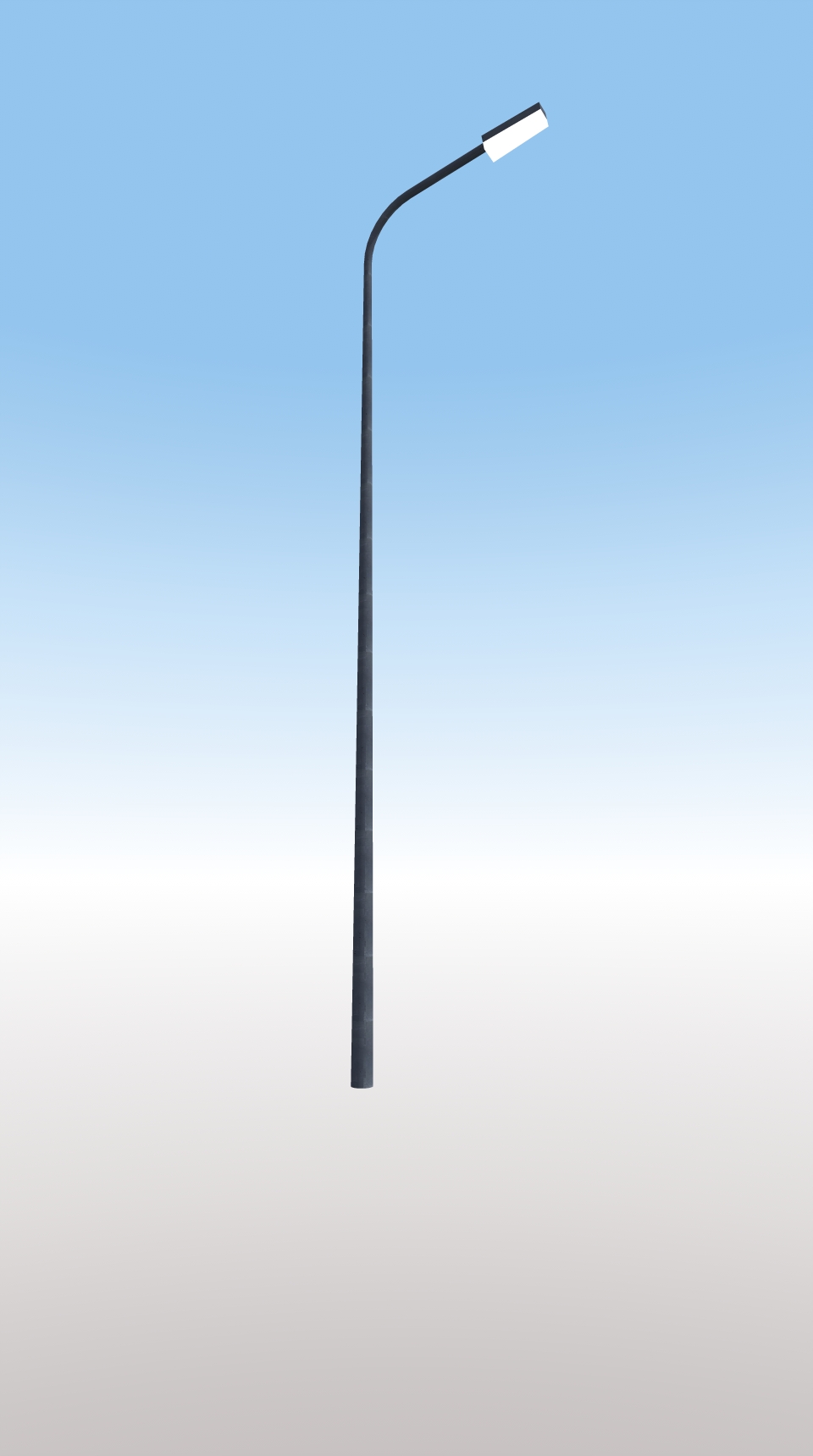 (или иное визуализированное изображение)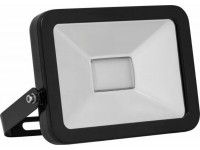 или иное визуализированное изображение)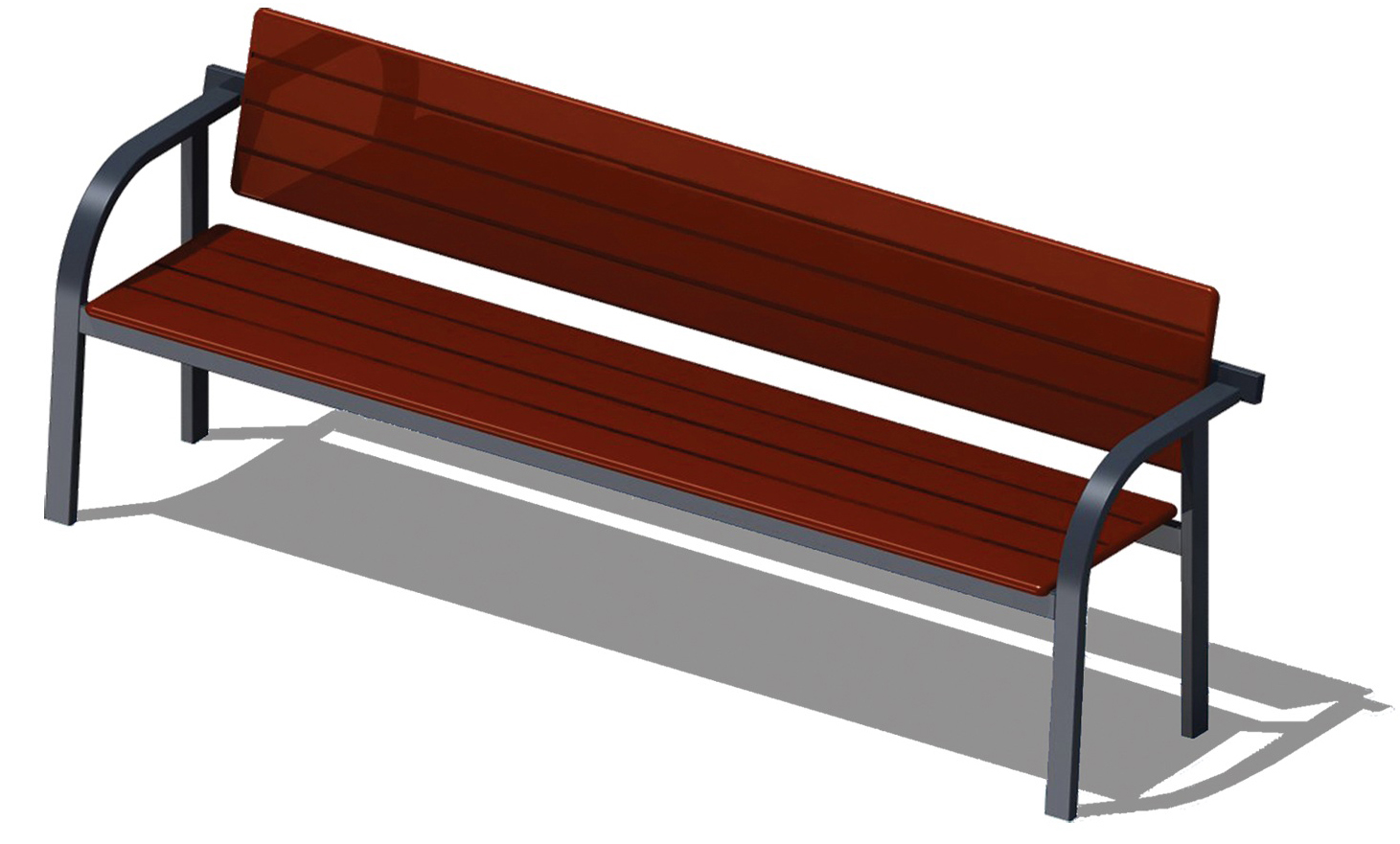 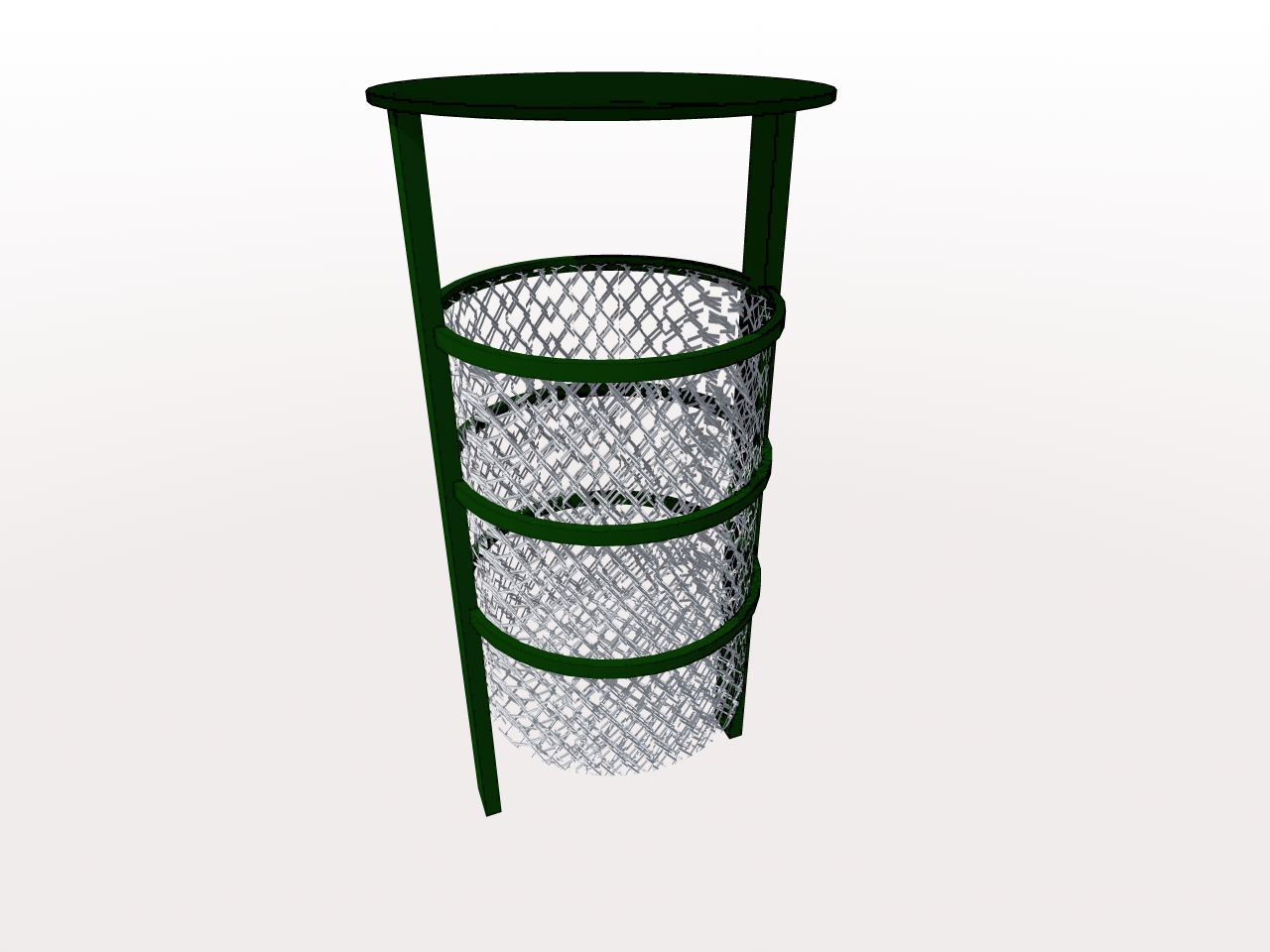 №
п/пАдрес (местоположение) дворовой территории2018 год2018 год2018 год2018 год2018 год2018 год-----2019 год2019 год2019 год2019 год2019 год2019 год-----2020 год2020 год2020 год2020 год2020 год2020 год-----2021 год2021 год2021 год2021 год2021 год2021 год-----2022 год2022 год2022 год2022 год2022 год2022 год-----2023 год2023 год2023 год2023 год2023 год2023 год-----2024 год2024 год2024 год2024 год2024 год2024 годст. Боргустанскаяст. Боргустанскаяул. Буденного55с. Винсадыс. Винсадыул. Ленина2323с. Винсадыс. Винсадыул. Ленина3737с. Винсадыс. Винсадыул. Ленина3939с. Винсадыс. Винсадыул. Подгорная156156с. Винсадыс. Винсадыул. Школьная125125ст. Ессентукскаяст. Ессентукскаяул. 6-ти Коммунаров9797ст. Ессентукскаяст. Ессентукскаяул. 6-ти Коммунаров97А к. 197А к. 1ст. Ессентукскаяст. Ессентукскаяул. 6-ти Коммунаров97А к. 297А к. 2ст. Ессентукскаяст. Ессентукскаяул. Гагарина5, 5/2, 5 к. 25, 5/2, 5 к. 2ст. Ессентукскаяст. Ессентукскаяул. Гагарина5 к. 3, 5 к. 45 к. 3, 5 к. 4ст. Ессентукскаяст. Ессентукскаяул. Гагарина5 к. 5, 5 к. 65 к. 5, 5 к. 6ст. Ессентукскаяст. Ессентукскаяул. Гагарина7, 7 А7, 7 Аст. Ессентукскаяст. Ессентукскаяул. Гагарина7 к. Б, 7 к. В, 7 к. Г 7 к. Б, 7 к. В, 7 к. Г ст. Ессентукскаяст. Ессентукскаяул. Гагарина11 11 ст. Ессентукскаяст. Ессентукскаяул. Гагарина1313ст. Ессентукскаяст. Ессентукскаяул. Гагарина4646ст. Ессентукскаяст. Ессентукскаяул. Гагарина4848ст. Ессентукскаяст. Ессентукскаяул. Гагарина5050ст. Ессентукскаяст. Ессентукскаяул. Гагарина5454ст. Ессентукскаяст. Ессентукскаяул. Гагарина56, 56 А56, 56 Аст. Ессентукскаяст. Ессентукскаяул. Гагарина6868ст. Ессентукскаяст. Ессентукскаяул. Гагарина7070ст. Ессентукскаяст. Ессентукскаяул. Гагарина138138ст. Ессентукскаяст. Ессентукскаяул. Губина7, 7 А7, 7 Аст. Ессентукскаяст. Ессентукскаяул. Губина9 А9 Аст. Ессентукскаяст. Ессентукскаяул. Губина9, 9 И9, 9 Ист. Ессентукскаяст. Ессентукскаяул. Губина73 к.1, 73 к. 273 к.1, 73 к. 2ст. Ессентукскаяст. Ессентукскаяул. Ляпидевского77ст. Ессентукскаяст. Ессентукскаяул. Московская35, 3735, 37ст. Ессентукскаяст. Ессентукскаяул. Московская3939ст. Ессентукскаяст. Ессентукскаяул. Московская39А39Аст. Ессентукскаяст. Ессентукскаяул. Московская41 А41 Аст. Ессентукскаяст. Ессентукскаяул. Московская96, 98, 10096, 98, 100ст. Ессентукскаяст. Ессентукскаяул. Московская102, 104102, 104ст. Ессентукскаяст. Ессентукскаяул. Набережная11ст. Ессентукскаяст. Ессентукскаяул. Набережная22ст. Ессентукскаяст. Ессентукскаяул. Набережная44ст. Ессентукскаяст. Ессентукскаяул. Набережная88ст. Ессентукскаяст. Ессентукскаяул. Набережная99ст. Ессентукскаяст. Ессентукскаяул. Набережная1111ст. Ессентукскаяст. Ессентукскаяул. Набережная1212ст. Ессентукскаяст. Ессентукскаяул. Набережная1313ст. Ессентукскаяст. Ессентукскаяул. Набережная1414ст. Ессентукскаяст. Ессентукскаяул. Набережная1515ст. Ессентукскаяст. Ессентукскаяпер. Новый33ст. Ессентукскаяст. Ессентукскаяпер. Новый55ст. Ессентукскаяст. Ессентукскаяпер. Новый5 А5 Аст. Ессентукскаяст. Ессентукскаяпер. Новый66ст. Ессентукскаяст. Ессентукскаяпер. Новый77ст. Ессентукскаяст. Ессентукскаяул. Павлова66ст. Ессентукскаяст. Ессентукскаяул. Павлова88ст. Ессентукскаяст. Ессентукскаяул. Павлова10 к. 1-510 к. 1-5ст. Ессентукскаяст. Ессентукскаяул. Павлова1212ст. Ессентукскаяст. Ессентукскаяул. Павлова14 к. 1-414 к. 1-4ст. Ессентукскаяст. Ессентукскаяул. Павлова45 к. Д45 к. Дст. Ессентукскаяст. Ессентукскаяул. Павлова45 Г45 Гст. Ессентукскаяст. Ессентукскаяул. Пикетная11ст. Ессентукскаяст. Ессентукскаяул. Пикетная22ст. Ессентукскаяст. Ессентукскаяул. Пикетная33ст. Ессентукскаяст. Ессентукскаяул. Пикетная55ст. Ессентукскаяст. Ессентукскаяул. Раевского22ст. Ессентукскаяст. Ессентукскаяул. Садовая44ст. Ессентукскаяст. Ессентукскаяул. Садовое Кольцо99ст. Ессентукскаяст. Ессентукскаяул. Садовое Кольцо1010ст. Ессентукскаяст. Ессентукскаяул. Садовое Кольцо1212ст. Ессентукскаяст. Ессентукскаяул. Спортивная11ст. Ессентукскаяст. Ессентукскаяул. Цветочная12Б к. 1-412Б к. 1-4ст. Ессентукскаяст. Ессентукскаяпер. Школьный55ст. Ессентукскаяст. Ессентукскаяпер. Школьный7, 7 к. 17, 7 к. 1ст. Ессентукскаяст. Ессентукскаяул. Этокская3636ст. Ессентукскаяст. Ессентукскаяул. Этокская104104ст. Ессентукскаяст. Ессентукскаяул. Яблонька38А38Аст. Ессентукскаяст. Ессентукскаяул. Яблонька115115пос. Мирныйпос. Мирныйул. Совхозная1616пос. Нежинскийпос. Нежинский-11-1211-12пос. Нежинскийпос. Нежинский-1818пос. Нежинскийпос. Нежинский-5555пос. Железноводскийпос. Железноводскийул. Комарова11пос. Железноводскийпос. Железноводскийул. Советская44пос. Ясная Полянапос. Ясная Полянаул. Московская11пос. Ясная Полянапос. Ясная Полянаул. Московская22пос. Ясная Полянапос. Ясная Полянаул. Московская33пос. Ясная Полянапос. Ясная Полянаул. Московская44пос. Ясная Полянапос. Ясная Полянаул. Спортивная13, 1513, 15пос. Ясная Полянапос. Ясная Полянаул. Спортивная14, 1614, 16пос. Ясная Полянапос. Ясная Полянаул. Спортивная17, 1917, 19пос. Ясная Полянапос. Ясная Полянаул. Спортивная18, 2018, 20пос. Ясная Полянапос. Ясная Полянаул. Спортивная2222пос. Ясная Полянапос. Ясная Полянаул. Спортивная2929пос. Ясная Полянапос. Ясная Полянаул. Спортивная3131пос. Ясная Полянапос. Ясная Полянаул. Спортивная3333пос. Ясная Полянапос. Ясная Полянаул. Школьная2828пос. Ясная Полянапос. Ясная Полянаул. Школьная3030№
п/пАдрес (местоположение) объектаНаименование юридического лица (индивидуального предпринимателя), в собственности которого находится объект1.--